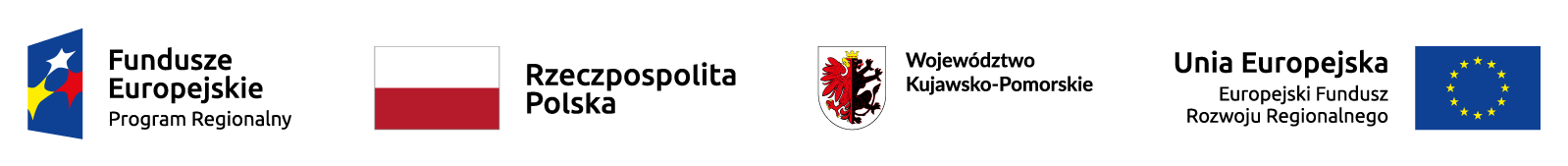 SPECYFIKACJA  WARUNKÓW ZAMÓWIENIASprawa nr DO.2751.5.2023Nazwa zamówienia:  „Przebudowa budynków/remont przy ul. M. Skłodowskiej-Curie 27/29 w Toruniu na potrzeby Regionalnego Centrum Wsparcia i Opieki dla Osób z Niepełnosprawnością”Adres obiektu: ul. M. Skłodowskiej-Curie 27/29 w Toruniu.Wartość zamówienia nie przekracza progów unijnych określonych na podstawie art. 3 ustawy z dnia 11 września 2019 r. – Prawo zamówień publicznych (Dz.U. z  2022 r. poz. 1710 ze zm.) Zadanie będzie współfinansowane ze środków Fundusze Europejskie dla Kujaw i Pomorza 2021-2027, Priorytet FEKP.06 Fundusze Europejskie na rzecz zwiększenia dostępności regionalnej infrastruktury dla mieszkańców, Działanie FEKP.06.08 Inwestycje w Infrastrukturę Społeczną. ZAMAWIAJĄCY: Regionalny Ośrodek Polityki Społecznej w Toruniuul. Janiny Bartkiewiczówny 9387-100 Toruńwww.rops.torun.plhttp://rops.torun.ibip.plNIP- 879-20-86-150REGON – 361502012nr tel. (56) 657 14 60, (56) 657 14 70Adres strony prowadzonego postępowania: https://platformazakupowa.pl/pn/rops_torunNa powyższej stronie internetowej będą udostępniane zmiany i wyjaśnienia treści SWZ oraz inne dokumenty zamówienia bezpośrednio związane z postępowaniem o udzielenie zamówienia.reprezentowany przez:Kujawsko-Pomorskie Inwestycje Regionalne sp. z o.o., adres biura: ul. Chełmińska 28, 87-100 Toruń, NIP: 956-234-34-19,Regon: 382041307pełniące funkcję pełnomocnika Zamawiającego Adres strony internetowej: https://inwestycjeregionalne.pl/e-mail: sekretariat@inwestycjeregionalne.pl DEFINICJE: W niniejszej Specyfikacji Warunków Zamówienia mają zastosowanie następujące definicje:„Dokumentacja projektowa” – zbiór opracowań projektowych, takich jak: Projekt budowlany, Projekt techniczny i wykonawczy, przedmiary robót, specyfikacje techniczne wykonania i odbioru robót budowlanych (STWIORB) wraz z niezbędnymi opracowaniami, pozwoleniami, uzgodnieniami i opiniami przygotowywany w celu: uzyskania pozwolenia na budowę oraz zgłoszenia robót, przygotowania i przeprowadzenia postępowania o udzielenie zamówienia publicznego na wykonanie robót budowlanych, realizacji robót budowlanych, a także dostawy wyposażenia; „Dzień” – dzień kalendarzowy;„SWZ” lub „Specyfikacja” – niniejsza Specyfikacja Warunków Zamówienia wraz z załącznikami;Kodeks cywilny” lub „k.c.” – ustawa z dnia 23 kwietnia 1964 r. – Kodeks cywilny (t.j. Dz. U. z2022 r. poz. 1360 z późn. zm.); „Inwestycja” –„Przebudowa budynków/remont przy ul. M. Skłodowskiej-Curie 27/29 w Toruniu na potrzeby Regionalnego Centrum Wsparcia i Opieki dla Osób z Niepełnosprawnością  wraz z zagospodarowaniem terenu, sieciami uzbrojenia terenu oraz niezbędną infrastrukturą techniczną i komunikacyjną umożliwiającą funkcjonowanie obiektu zgodnie z jego przeznaczeniem; „Podwykonawca” – podmiot wykonujący przedmiot Umowy na podstawie umowy o podwykonawstwo w rozumieniu ustawy Pzp; „Prawo budowlane” – oznacza ustawę z dnia 7 lipca 1994 roku Prawo budowlane (t.j. Dz. U. z 2021 r. poz. 2351 z późn. zm.) wraz z rozporządzeniami wykonawczymi; „Projekt budowlany” – projekt budowlany w rozumieniu art. 33 i 34 Prawa budowlanego oraz przepisów wykonawczych do tej ustawy, zwłaszcza Rozporządzenia Ministra Rozwoju z dnia 11 września 2020 r. w sprawie szczegółowego zakresu i formy projektu budowlanego (t.j. Dz.U. z 2022 r. poz. 1679);„Ustawa Pzp” lub „Pzp” – ustawa z dnia 11 września 2019 r. – Prawo zamówień publicznych (t.j. Dz.U. z  2022 r. poz. 1710 z późn. zm.);„Postępowanie”– niniejsze postępowanie o udzielenie zamówienia publicznego; „Podmiotowe środki dowodowe” – należy przez to rozumieć środki służące potwierdzeniu braku podstaw do wykluczenia i spełniania warunków udziału w postępowaniu, z wyjątkiem oświadczenia, o którym mowa w art. 125 ust. 1 ustawy Pzp; „Dokumenty zamówienia” – dokumenty sporządzone przez Zamawiającego lub dokumenty, do których Zamawiający odwołuje się, inne niż ogłoszenie, służące do określenia lub opisania warunków zamówienia, w tym Specyfikacja Warunków Zamówienia;„Wykonawca”– osoba fizyczna, osoba prawna albo jednostka organizacyjna nieposiadająca osobowości prawnej, która ubiega się o udzielenie zamówienia, złożyła ofertę lub zawarła umowę w sprawie zamówienia; „Zamawiający” –  Regionalny Ośrodek Polityki Społecznej w Toruniu.Spis treści:Rozdział I – Informacje ogólneTryb udzielenia zamówieniaWykonawcy, podwykonawcy, podmioty udostępniające zasobyKomunikacja w postępowaniuWizja lokalna lub sprawdzenie dokumentówPodział zamówienia na częściOferty wariantoweKatalogi elektroniczne Umowa ramowa i dynamiczny system zakupówAukcja elektronicznaZamówienia, o których mowa w art. 214 ust. 1 pkt 7 ustawy PzpRozliczenia w walutach obcychZwrot kosztów udziału w postępowaniuZaliczki na poczet udzielenia zamówieniaPouczenie o środkach ochrony prawnejOchrona danych osobowych zebranych przez Zamawiającego w toku postępowania
Rozdział II – Wymagania stawiane wykonawcy Przedmiot zamówieniaRozwiązania równoważneWymagania w zakresie zatrudniania przez wykonawcę lub podwykonawcę osób na podstawie stosunku pracyWymagania w zakresie zatrudnienia osób, o których mowa w art. 96 ust. 2 pkt 2 ustawy PzpInformacja o przedmiotowych środkach dowodowychTermin wykonania zamówienia Informacja o warunkach udziału w postępowaniu o udzielenie zamówieniaPodstawy wykluczeniaWykaz podmiotowych środków dowodowychWymagania dotyczące wadiumSposób przygotowania ofert Opis sposobu obliczenia ceny 
Rozdział III – Informacje o przebiegu postępowaniaSposób porozumiewania się Zamawiającego z wykonawcamiSposób oraz termin składania ofert, termin otwarcia ofertTermin związania ofertąOpis kryteriów oceny ofert wraz z podaniem wag tych kryteriów i sposobu oceny ofertProjektowane postanowienia umowy w sprawie zamówienia publicznego, które zostaną wprowadzone do umowy w sprawie zamówienia publicznegoZabezpieczenie należytego wykonania umowy Informacje o formalnościach, jakie muszą zostać dopełnione po wyborze oferty w celu zawarcia umowy w sprawie zamówienia publicznegoUnieważnienie postępowaniaRozdział I – Informacje ogólneTryb udzielenia zamówieniaPostępowanie prowadzone jest w trybie podstawowym na podstawie art. 275 pkt 1 Pzp, w procedurze właściwej dla zamówień publicznych o wartości nieprzekraczającej progów unijnych określonych w przepisach, o których mowa w art. 3 ust. 1 ustawy Pzp.Zamawiający nie przewiduje wyboru najkorzystniejszej oferty z możliwością prowadzenia negocjacji.W zakresie nieuregulowanym w niniejszej Specyfikacji Warunków Zamówienia, zastosowanie mają przepisy powszechnie obowiązującego prawa, w tym przepisy ustawy Pzp, rozporządzenia Ministra Rozwoju, Pracy i Technologii z dnia 23 grudnia 2020 r. w sprawie podmiotowych środków dowodowych oraz innych dokumentów lub oświadczeń, jakich może żądać Zamawiający od Wykonawcy (Dz. U. z 2020 r., poz. 2415 – dalej: Rozporządzenie w sprawie dokumentów), rozporządzenia Prezesa Rady Ministrów z dnia 30 grudnia 2020 r. w sprawie sposobu sporządzania i przekazywania informacji oraz wymagań technicznych dla dokumentów elektronicznych oraz środków komunikacji elektronicznej w postępowaniu o udzielenie zamówienia publicznego lub konkursie (Dz. U. z 2020 r., poz. 2452 – dalej: Rozporządzenie w sprawie komunikacji) oraz Kodeksu cywilnego.  Zgodnie z art. 257 Pzp, Zamawiający przewiduje możliwość unieważnienia przedmiotowego postępowania, jeżeli środki publiczne, które Zamawiający zamierzał przeznaczyć na sfinansowanie zamówienia, nie zostaną mu przyznane.2.    Wykonawcy, podwykonawcy, podmioty udostępniające zasobyWykonawcą jest osobą fizyczna, osobą prawna albo jednostka organizacyjna nieposiadająca osobowości prawnej, która oferuje na rynku wykonanie robót budowlanych lub obiektu budowlanego, dostawę produktów lub świadczenie usług lub ubiega się o udzielenie zamówienia, złożyła ofertę lub zawarła umowę w sprawie zamówienia publicznego.Zamawiający nie zastrzega możliwości ubiegania się o udzielenie zamówienia wyłącznie przez Wykonawców, o których mowa w art. 94 ustawy Pzp, tj. mających status zakładu pracy chronionej, spółdzielnie socjalne oraz innych Wykonawców, których głównym celem lub głównym celem działalności ich wyodrębnionych organizacyjnie jednostek, które będą realizowały zamówienie, jest społeczna i zawodowa integracja osób społecznie marginalizowanych.Zamówienie może zostać udzielone wykonawcy, który:spełnia warunki udziału w postępowaniu opisane w rozdziale II podrozdziale 7 SWZ, nie podlega wykluczeniu na podstawie art. 108 ust. 1 oraz 109 ust 1 pkt 1; 4; 8 i 10 ustawy Pzp,złożył ofertę niepodlegającą odrzuceniu na podstawie art. 226 ust. 1 ustawy Pzp.3.4 nie podlega wykluczeniu na podstawie przesłanek określonych w art. 7 ust. 1 ustawy z dnia 13 kwietnia 2022 r. o szczególnych rozwiązaniach w zakresie przeciwdziałania wspieraniu agresji na Ukrainę oraz służących ochronie bezpieczeństwa narodowego (Dz.U. z 2022 r., poz. 835 ze zm.) Wykonawcy mogą wspólnie ubiegać się o udzielenie zamówienia. W takim przypadku:Wykonawcy występujący wspólnie są zobowiązani do ustanowienia pełnomocnika do reprezentowania ich w postępowaniu albo do reprezentowania ich w postępowaniu i zawarcia umowy w sprawie przedmiotowego zamówienia publicznego.Oryginał pełnomocnictwa opatrzony kwalifikowanym podpisem elektronicznym lub podpisem zaufanym lub podpisem osobistym przez Wykonawców ubiegających się wspólnie                                   o udzielenie zamówienia lub odpowiednio poświadczona za zgodność z oryginałem kopia jako cyfrowe odwzorowanie dokumentu w postaci papierowej przez Wykonawców ubiegających się wspólnie o udzielenie zamówienia lub notariusza, opatrzona kwalifikowanym podpisem elektronicznym lub podpisem zaufanym lub podpisem osobistym, powinny być załączone do oferty i zawierać  w szczególności wskazanie:postępowania o zamówienie publiczne, którego dotyczą;wszystkich wykonawców ubiegających się wspólnie o udzielenie zamówienia wymienionych z nazwy z określeniem adresu siedziby;ustanowionego pełnomocnika oraz zakresu jego umocowania.Wszelka korespondencja prowadzona będzie przez Zamawiającego wyłącznie z pełnomocnikiem.Wykonawcy wspólnie ubiegający się o udzielenie zamówienia muszą udokumentować, w odniesieniu do wymagań Zamawiającego, że łącznie spełniają warunki udziału w postępowaniu opisane w SWZ (na zasadach określonych w rozdziale II, podrozdziale 7, pkt 4) oraz każdy z wykonawców musi wykazać, poprzez złożenie oświadczenia, brak podstaw do wykluczenia na podstawie art. 108 ust. 1;  art. 109 ust. 1 pkt 1; 4; 8 i 10 ustawy Pzp oraz przepisów sankcyjnych wobec agresji na Ukrainę.W odniesieniu do warunków dotyczących wykształcenia, kwalifikacji zawodowych lub doświadczenia wykonawcy wspólnie ubiegający się o udzielenie zamówienia mogą polegać na zdolnościach tych wykonawców, którzy wykonają roboty budowlane, do realizacji których te zdolności są wymagane. W takim wypadku Wykonawcy wspólnie ubiegający się o udzielenie zamówienia dołączają do oferty oświadczenie, z którego wynika, które roboty budowlane wykonają poszczególni Wykonawcy.Wzór oświadczenia stanowi załącznik nr 2 do SWZ.Jeżeli zostanie wybrana oferta Wykonawców wspólnie ubiegających się o udzielenie zamówienia, Zamawiający zażąda przed zawarciem umowy w sprawie zamówienia publicznego kopii umowy regulującej współpracę tych Wykonawców.  Podmioty udostępniające zasoby.Wykonawca może w celu potwierdzenia spełniania warunków udziału w postępowaniu, w stosownych sytuacjach oraz w odniesieniu do zamówienia lub jego części, polegać na zdolnościach technicznych lub zawodowych lub sytuacji finansowej lub ekonomicznej podmiotów udostępniających zasoby, niezależnie od charakteru prawnego łączących go z nimi stosunków prawnych.Zamawiający oceni, czy udostępniane Wykonawcy przez podmioty udostępniające zasoby zdolności techniczne lub zawodowe pozwalają na wykazanie przez Wykonawcę spełniania warunków udziału w postępowaniu oraz zbada, czy nie zachodzą wobec tego podmiotu podstawy wykluczenia, które zostały przewidziane względem Wykonawcy.W odniesieniu do warunków dotyczących wykształcenia, kwalifikacji zawodowych lub doświadczenia Wykonawcy mogą polegać na zdolnościach podmiotów udostępniających zasoby, jeśli podmioty te wykonają roboty budowlane, do realizacji których te zdolności są wymagane.Wykonawca, który polega na zdolnościach lub sytuacji podmiotów udostępniających zasoby, składa, wraz z ofertą, zobowiązanie podmiotu udostępniającego zasoby do oddania mu do dyspozycji niezbędnych zasobów na potrzeby realizacji danego zamówienia lub inny podmiotowy środek dowodowy potwierdzający, że Wykonawca, realizując zamówienie, będzie dysponował niezbędnymi zasobami tych podmiotów. Dokument ten powinien potwierdzać, że stosunek łączący Wykonawcę z podmiotami udostępniającymi zasoby gwarantuje rzeczywisty dostęp do tych zasobów oraz określać w szczególności:a)  zakres dostępnych Wykonawcy zasobów podmiotu udostępniającego zasoby;b) sposób i okres udostępnienia Wykonawcy i wykorzystania przez niego zasobów podmiotu udostępniającego te zasoby przy wykonywaniu zamówienia;c)  czy i w jakim zakresie podmiot udostępniający zasoby, na zdolnościach którego Wykonawca polega w odniesieniu do warunków udziału w postępowaniu dotyczących wykształcenia, kwalifikacji zawodowych lub doświadczenia, zrealizuje roboty budowlane, których wskazane zdolności dotyczą.Wzór zobowiązania stanowi załącznik nr 3 do SWZ.W celu potwierdzenia spełnienia warunków udziału w postępowaniu Wykonawca może polegać na potencjale podmiotu trzeciego na zasadach opisanych w art. 118–123 ustawy Pzp. Podmiot udostępniający zasoby nie może podlegać wykluczeniu na podstawie art. 108 ust. 1; art. 109 ust 1 pkt 1, 4, 8 i 10 ustawy Pzp oraz przepisów sankcyjnych wobec agresji na Ukrainę.Wykonawcy, Wykonawcy wspólnie ubiegający się o zamówienie oraz odpowiednio podmioty udostępniające zasoby składają wraz z ofertą Oświadczenie o niepodleganiu wykluczeniu i spełnianiu  warunków udziału w  postępowaniu stanowiące załącznik nr 1 do SWZ.Podwykonawstwo.Wykonawca może powierzyć wykonanie części zamówienia Podwykonawcy. Zamawiający nie zastrzega obowiązku osobistego wykonania przez Wykonawcę kluczowych zadań polegających na pracach konstrukcyjno-budowlanych.Zamawiający żąda, aby przed przystąpieniem do wykonania zamówienia Wykonawca, o ile są już znane, podał nazwy albo imiona i nazwiska oraz dane kontaktowe Podwykonawców i osób do kontaktu z nimi, zaangażowanych w usługi, które będą wykonane w miejscu podlegającym bezpośredniemu nadzorowi Zamawiającego. Wykonawca zawiadamia Zamawiającego o wszelkich zmianach danych, o których mowa w zdaniu pierwszym, w trakcie realizacji zamówienia, a także przekazuje informacje na temat nowych Podwykonawców, którym w późniejszym okresie zamierza powierzyć realizację usług.Jeżeli zmiana albo rezygnacja z Podwykonawcy dotyczy podmiotu, na którego zasoby Wykonawca powoływał się, na zasadach określonych w art. 118 ust. 1 ustawy Pzp, w celu wykazania spełniania warunków udziału w postępowaniu, Wykonawca jest obowiązany wykazać Zamawiającemu, że proponowany inny Podwykonawca lub Wykonawca samodzielnie spełnia je w stopniu nie mniejszym niż Podwykonawca, na którego zasoby Wykonawca powoływał się w trakcie postępowania o udzielenie zamówienia.Wykonawca jest zobowiązany wskazać w treści oferty (formularzu ofertowym) części zamówienia, których wykonanie zamierza powierzyć Podwykonawcom i podać firmy Podwykonawców, jeśli są już znane.Wobec podwykonawców,  którzy nie są podmiotami udostępniającymi zasoby, nie będzie wymagane oświadczenie z art. 125 ustawy Pzp. w zakresie  wykluczenia.3.  Komunikacja w postępowaniuKomunikacja w postępowaniu o udzielenie zamówienia odbywa się przy użyciu środków komunikacji elektronicznej w rozumieniu ustawy z dnia 18 lipca 2002 r. o świadczeniu usług drogą elektroniczną (t.j. Dz. U. z 2020 r., poz. 344), za pośrednictwem platformy zakupowej pod adresem:  https://platformazakupowa.pl/pn/rops_torun .Szczegółowe informacje dotyczące przyjętego w postępowaniu sposobu komunikacji znajdują się w rozdziale III podrozdział 1 niniejszej SWZ. 4. Wizja lokalna lub sprawdzenie dokumentówZamawiający informuje, że udostępni obiekt celem przeprowadzenia wizji lokalnej w wyznaczonym terminie.Wizja lokalna:Zamawiający, działając na podstawie treści art. 131 ust. 2 ustawy Pzp wymaga złożenia oferty pouprzednim dokonaniu wizji lokalnej przez Wykonawcę.a) Zamawiający, przed upływem połowy terminu na składanie ofert w postępowaniu, wyznaczy termin przeprowadzenia wizji lokalnej, podając informację o dacie na stronie internetowej prowadzonego postępowania. Z odbycia wizji lokalnej zostanie sporządzona lista obecności,  potwierdzająca obecność Wykonawców na wizji.b) Wizji lokalnej można dokonać po uprzednim poinformowaniu Zamawiającego o zamiarze jej przeprowadzenia. Wykonawca podaje w zawiadomieniu dane osób, które będą dokonywały wizji lokalnej, oraz termin jej przeprowadzenia.c) Osoby wchodzące na wizję lokalną zobowiązane są posiadać przy sobie dowód tożsamości.d) Wizja lokalna dokonywana będzie w obecności przedstawiciela Zamawiającego.e) Zamawiający nie będzie udzielał odpowiedzi na pytania zgłaszane przez Wykonawców podczas wizji lokalnej. f) Koszty dokonania wizji lokalnej terenu budowy poniesie Wykonawca.g) W sytuacji złożenia oferty bez odbycia wizji lokalnej - oferta zostanie odrzucona na podstawie art. 226 ust. 1 pkt 18) ustawy Pzp.5.  Podział zamówienia na częściZamawiający nie dokonuje podziału zamówienia na części. Tym samym Zamawiający nie dopuszcza składania ofert częściowych, o których mowa w art. 7 pkt 15 ustawy Pzp.Powody niedokonania podziału:  Uzasadnienie niedopuszczenia składania ofert częściowych: Realizacja przedmiotowego zamówienia obejmuje swoim zakresem Przebudowę budynków/remont przy ul. M. Skłodowskiej-Curie 27/29 w Toruniu na potrzeby Regionalnego Centrum Wsparcia i Opieki dla Osób z Niepełnosprawnością wraz z pozyskaniem wymaganych decyzji, opinii i uzgodnień niezbędnych do realizacji zakończenia inwestycji. Zakres i charakter zamówienia wykluczają jego podział na części z przyczyn technicznych, organizacyjnych, ekonomicznych i celowościowych. Z uwagi na charakter i specyfikę czynności objętych zakresem prac, podział zamówienia na części spowodowałby nadmierne trudności techniczne oraz potrzebę skoordynowania działań różnych wykonawców realizujących poszczególne części zamówienia, co mogłoby zagrozić właściwemu wykonaniu przedmiotowego zamówienia. Ponadto ewentualny podział zamówienia na części spowodowałby nadmierne trudności techniczne oraz ryzyko nienależytego wykonania przedmiotowego zamówienia.Przedstawiony powyżej stan faktyczny przemawia za niestosowaniem podziału zamówienia na części, gdyż nierozdzielenie zamówienia przyczyni się do lepszej organizacji prac objętych przedmiotowym zamówieniem, sprawniejszej koordynacji nadzoru nad ich realizacją, a dodatkowo pozwoli otrzymać jedną gwarancję wykonania na całość robót.  Mając na względzie powyższe, ze względów organizacyjnych oraz z uwagi na konieczność zapewnienia spójnego standardu i wysokiej jakości robót budowlanych, niewskazane jest dzielenie zamówienia na części wykonywane przez różnych wykonawców. 6.  Oferty wariantoweZamawiający nie dopuszcza możliwości złożenia oferty wariantowej, o której mowa w art. 92 ustawy Pzp tzn. oferty przewidującej odmienny sposób wykonania zamówienia niż określony w niniejszej SWZ.7.  Katalogi elektroniczneZamawiający nie wymaga i nie dopuszcza możliwości dołączenia katalogu elektronicznego do oferty, ani nie wymaga złożenia oferty w postaci katalogu elektronicznego.8.  Umowa ramowa i dynamiczny system zakupówZamawiający nie przewiduje zawarcia umowy ramowej, o której mowa w art. 311–315 ustawy Pzp, oraz nie przewiduje ustanowienia dynamicznego systemu zakupów, o którym mowa w art. 316-323 ustawy Pzp.9.  Aukcja elektronicznaZamawiający nie przewiduje przeprowadzenia aukcji elektronicznej, o której mowa w art. 227–238 ustawy Pzp. 10. Zamówienia, o których mowa w art. 214 ust. 1 pkt 7 ustawy Pzp1. Zamawiający przewiduje możliwość udzielenia zamówień, w okresie 3 lat od dnia udzielenia zamówienia podstawowego, polegających na powtórzeniu podobnych robót budowlanych dotychczasowemu Wykonawcy, o których mowa w art. 214 ust. 1 pkt. 7 ustawy Pzp.2. Zamówienia będą polegały na powtórzeniu robót zgodnych z zakresem robót stanowiących przedmiot niniejszego zamówienia. Zakresem robót stanowiących przedmiot zamówień, o których mowa w art. 214 ust. 1 pkt. 7 ustawy Pzp, będą prace w szczególności z zakresu: - Roboty budowlane,
- Roboty murarskie i murowe,
- Betonowanie,- Instalowanie wentylacji,
- Roboty wykończeniowe w zakresie obiektów budowlanych,
- Roboty w zakresie różnych nawierzchni,- Roboty instalacyjne elektryczne,- Roboty instalacyjne wodno-kanalizacyjne i sanitarne,- Instalowanie drzwi,- Kładzenie i wykładanie podłóg, ścian i tapetowanie ścian,
- Pokrywanie podłóg i ścian, - Tynkowanie,- Roboty malarskie i inne podobne roboty budowlane pochodne ww. zakresom.Szczegółowy opis technologii wykonywania tych robót określa dokumentacja, a w przypadku wykonania tego zakresu w innej technologii normy krajowe i europejskie odnoszące się do tych robót. 3. Zamówienia, o których mowa w pkt 1, będą udzielane po przeprowadzeniu odrębnego postępowania o udzielenie zamówienia publicznego w trybie zamówienia z wolnej ręki, a jeżeli wartość szacunkowa będzie mniejsza od kwoty, o której mowa w art. 2 ust. 1 pkt 1 ustawy Pzp, tylko po przeprowadzeniu negocjacji.
4. Zamówienia, o których mowa w pkt 1, będą udzielane w przypadku wystąpienia potrzeby zwiększenia zakresu rzeczowego robót, zmiany technologii lub wprowadzenia zakresu dodatkowego w przypadku konieczności dokonania zmian w dokumentacji projektowej oraz gdy wystąpi konieczność wykonania dodatkowego zakresu po dokonanym odbiorze końcowym.
5. Zamówienie, o którym mowa w pkt 1, może obejmować rodzajowo cały lub częściowy zakres robót wskazanych w pkt 2.6. Wartość zamówienia polegającego na powtórzeniu podobnych robót budowlanych w stosunku do wartości zamówienia podstawowego określono do 15 % w przypadku posiadania środków finansowych – w ramach przedsięwzięcia inwestycyjnego opisanego w postanowieniach OPZ oraz w  projektowanych postanowień umowy. 7. Zamówienie podobne określone w art. 214 ust. pkt 7 ustawy Pzp zlecone zostanie na warunkach, na jakich wykonywane będzie świadczenie podstawowe, w zakresie kształtowania formy wynagrodzenia ryczałtowego,  odbiorów prac, obowiązków wykonawcy, zabezpieczenia należytego wykonania umowy ubezpieczenia i gwarancji, kar umownych - wskazanych w umowie podstawowej. Ustalenie wynagrodzenia Wykonawcy nastąpi po wcześniejszych negocjacjach z Wykonawcą na podstawie kosztorysów, o których mowa w § 4 ust. 1 pkt 1  b) umowy, a jeżeli nie jest to możliwe, według zasad  ustalonych w  § 11 ust. 7 pkt 2 i 4  umowy (wzór umowy stanowi załącznik nr 9).  8. Zlecenie zamówień podobnych ma charakter potencjalny i nie stanowi zobowiązania Zamawiającego na etapie zamówienia podstawowego.  Zamawiający nie przewiduje możliwości udzielenia zamówień polegających na powtórzeniu podobnych robót budowlanych dotychczasowemu Wykonawcy, o których mowa w art. 214 ust. 1 pkt. 7 ustawy Pzp.11.  Rozliczenia w walutach obcychZamawiający nie przewiduje rozliczenia w walutach obcych. Rozliczenia między Wykonawcą a Zamawiającym prowadzone będą w polskich złotych (PLN).12.  Zwrot kosztów udziału w postępowaniuZamawiający nie przewiduje zwrotu kosztów udziału w postępowaniu poza przypadkami przewidzianymi w art. 261 ustawy Pzp.13.  Zaliczki na poczet udzielenia zamówieniaZamawiający nie przewiduje udzielania zaliczek na poczet wykonania zamówienia.14.  Pouczenie o środkach ochrony prawnejZasady, terminy oraz sposób korzystania ze środków ochrony prawnej szczegółowo regulują przepisy działu IX ustawy – Środki ochrony prawnej (art. 505 – 590 ustawy Pzp).Środki ochrony prawnej przysługują Wykonawcy oraz innemu podmiotowi, jeżeli ma lub miał interes w uzyskaniu zamówienia oraz poniósł lub może ponieść szkodę w wyniku naruszenia przez Zamawiającego przepisów ustawy Pzp.Środki ochrony prawnej wobec ogłoszenia wszczynającego postępowanie o udzielenie zamówienia oraz dokumentów zamówienia przysługują również organizacjom wpisanym na listę, o której mowa w art. 469 pkt 15 ustawy Pzp, oraz Rzecznikowi Małych i Średnich Przedsiębiorców.Odwołanie przysługuje na:niezgodną z przepisami ustawy czynność Zamawiającego podjętą w postępowaniu o udzielenie zamówienia, o zawarcie umowy ramowej, dynamicznym systemie zakupów, systemie kwalifikowania wykonawców lub konkursie, w tym na projektowane postanowienie umowy;zaniechanie czynności w postępowaniu o udzielenie zamówienia, o zawarcie umowy ramowej, dynamicznym systemie zakupów, systemie kwalifikowania wykonawców lub konkursie, do której zamawiający był obowiązany na podstawie ustawy;zaniechanie przeprowadzenia postępowania o udzielenie zamówienia lub zorganizowania konkursu na podstawie ustawy, mimo że Zamawiający był do tego obowiązany.Odwołanie wnosi się do Prezesa Izby.Pisma w postępowaniu odwoławczym wnosi się w formie pisemnej albo w formie elektronicznej albo w postaci elektronicznej, z tym że odwołanie i przystąpienie do postępowania odwoławczego, wniesione w postaci elektronicznej, wymagają opatrzenia podpisem zaufanym. Odwołujący przekazuje Zamawiającemu odwołanie wniesione w formie elektronicznej albo w postaci elektronicznej albo kopię tego odwołania, jeżeli zostało ono wniesione w formie pisemnej, przed upływem terminu do wniesienia odwołania, w taki sposób, aby mógł on zapoznać się z jego treścią przed upływem tego terminu.Zgodnie z art. 515 ustawy Pzp, odwołanie wnosi się w przypadku zamówień, których wartość jest mniejsza niż progi unijne, w terminie:5 dni od dnia przekazania informacji o czynności zamawiającego stanowiącej podstawę jego wniesienia, jeżeli informacja została przekazana przy użyciu środków komunikacji elektronicznej, 10 dni od dnia przekazania informacji o czynności zamawiającego stanowiącej podstawę jego wniesienia, jeżeli informacja została przekazana w sposób inny niż określony w lit. a. Odwołanie wobec treści ogłoszenia wszczynającego postępowanie o udzielenie zamówienia lub konkurs lub wobec treści dokumentów zamówienia wnosi się w terminie 5 dni od dnia zamieszczenia ogłoszenia w Biuletynie Zamówień Publicznych lub dokumentów zamówienia na stronie internetowej, w przypadku zamówień, których wartość jest mniejsza niż progi unijne. Odwołanie w przypadkach innych niż określone w pkt 9 wnosi się w terminie:5 dni od dnia, w którym powzięto lub przy zachowaniu należytej staranności można było powziąć wiadomość o okolicznościach stanowiących podstawę jego wniesienia, w przypadku zamówień, których wartość jest mniejsza niż progi unijne.Na orzeczenie Izby oraz postanowienie Prezesa Izby, o którym mowa w art. 519 ust. 1 ustawy Pzp, stronom oraz uczestnikom postępowania odwoławczego przysługuje skarga do sądu. Skargę wnosi się do Sądu Okręgowego w Warszawie – sądu zamówień publicznych, zwanego „sądem zamówień publicznych”. Skargę wnosi się za pośrednictwem Prezesa Izby w terminie 14 dni od dnia doręczenia orzeczenia Izby lub postanowienia Prezesa Izby, o którym mowa w art. 519 ust. 1 ustawy Pzp, przesyłając jednocześnie jej odpis przeciwnikowi skargi. Złożenie skargi w placówce pocztowej operatora wyznaczonego w rozumieniu ustawy z dnia 23 listopada 2012 r. – Prawo pocztowe jest równoznaczne z jej wniesieniem.Od wyroku sądu lub postanowienia kończącego postępowanie w sprawie przysługuje skarga kasacyjna do Sądu Najwyższego.15. Ochrona danych osobowych zebranych przez Zamawiającego w toku postępowaniaZamawiający oświadcza, że spełnia wymogi określone w rozporządzeniu Parlamentu Europejskiego i Rady (UE) 2016/679 z  27 kwietnia 2016 r. w sprawie ochrony osób fizycznych w związku z przetwarzaniem danych osobowych i w sprawie swobodnego przepływu takich danych oraz uchylenia dyrektywy 95/46/WE (ogólne rozporządzenie o ochronie danych) (Dz. Urz. UE L 119 z 4 maja 2016 r.), dalej: RODO, tym samym dane osobowe podane przez wykonawcę będą przetwarzane zgodnie z RODO oraz zgodnie z przepisami krajowymi.Dane osobowe wykonawcy będą przetwarzane na podstawie art. 6 ust. 1 lit. c RODO w celu związanym z przedmiotowym postępowaniem o udzielenie zamówienia publicznego pn. „Przebudowa budynków/remont przy ul. M. Skłodowskiej-Curie 27/29 w Toruniu na potrzeby Regionalnego Centrum Wsparcia i Opieki dla Osób z Niepełnosprawnością”.Odbiorcami przekazanych przez Wykonawcę danych osobowych będą osoby lub podmioty, którym zostanie udostępniona dokumentacja postępowania zgodnie z art. 8 oraz art. 96 ust. 3 ustawy Pzp, a także art. 6 ustawy z 6 września 2001 r. o dostępie do informacji publicznej.Dane osobowe Wykonawcy zawarte w protokole postępowania będą przechowywane przez okres 4 lat, od dnia zakończenia postępowania o udzielenie zamówienia, a jeżeli czas trwania umowy przekracza 4 lata, okres przechowywania obejmuje cały czas trwania umowy.Klauzula informacyjna, o której mowa w art. 13 ust. 1 i 2 RODO, znajduje się w załączniku nr 8 do SWZ.Zamawiający nie planuje przetwarzania danych osobowych Wykonawcy w celu innym niż cel określony w pkt 2 powyżej. Jeżeli administrator będzie planował przetwarzać dane osobowe w celu innym niż cel, w którym dane osobowe zostały zebrane (tj. cel określony w pkt 2 powyżej), przed takim dalszym przetwarzaniem poinformuje on osobę, której dane dotyczą, o tym innym celu oraz udzieli jej wszelkich innych stosownych informacji, o których mowa w art. 13 ust. 2 RODO.Wykonawca jest zobowiązany, w związku z udziałem w przedmiotowym postępowaniu, do wypełnienia wszystkich obowiązków formalno-prawnych wymaganych przez RODO i związanych z udziałem w przedmiotowym postępowaniu o udzielenie zamówienia. Do obowiązków tych należą:obowiązek informacyjny przewidziany w art. 13 RODO względem osób fizycznych, których dane osobowe dotyczą i od których dane te Wykonawca bezpośrednio pozyskał i przekazał Zamawiającemu w treści oferty lub dokumentów składanych na żądanie Zamawiającego;obowiązek informacyjny wynikający z art. 14 RODO względem osób fizycznych, których dane Wykonawca pozyskał w sposób pośredni, a które to dane Wykonawca przekazuje Zamawiającemu w treści oferty lub dokumentów składanych na żądanie Zamawiającego.W celu zapewnienia, że Wykonawca wypełnił ww. obowiązki informacyjne oraz ochrony prawnie uzasadnionych interesów osoby trzeciej, której dane zostały przekazane w związku z udziałem w postępowaniu, Wykonawca składa oświadczenia o wypełnieniu przez niego obowiązków informacyjnych przewidzianych w art. 13 lub art. 14 RODO – treść oświadczenia została zawarta w formularzu ofertowym.Zamawiający informuje, że:Zamawiający udostępnia dane osobowe, o których mowa w art. 10 RODO (dane osobowe dotyczące wyroków skazujących i czynów zabronionych) w celu umożliwienia korzystania ze środków ochrony prawnej, o których mowa w dziale IX ustawy Pzp, do upływu terminu na ich wniesienie;udostępnianie protokołu i załączników do protokołu ma zastosowanie do wszystkich danych osobowych, z wyjątkiem tych, o których mowa w art. 9 ust. 1 RODO (tj. danych osobowych ujawniających pochodzenie rasowe lub etniczne, poglądy polityczne, przekonania religijne lub światopoglądowe, przynależność do związków zawodowych oraz przetwarzania danych genetycznych, danych biometrycznych w celu jednoznacznego zidentyfikowania osoby fizycznej lub danych dotyczących zdrowia, seksualności lub orientacji seksualnej tej osoby), zebranych w toku postępowania o udzielenie zamówienia;w przypadku korzystania przez osobę, której dane osobowe są przetwarzane przez Zamawiającego, z uprawnienia, o którym mowa w art. 15 ust. 1–3 RODO (związanych z prawem Wykonawcy do uzyskania od administratora potwierdzenia, czy przetwarzane są dane osobowe jego dotyczące, prawem Wykonawcy do bycia poinformowanym o odpowiednich zabezpieczeniach, o których mowa w art. 46 RODO, związanych z przekazaniem jego danych osobowych do państwa trzeciego lub organizacji międzynarodowej oraz prawem otrzymania przez Wykonawcę od administratora kopii danych osobowych podlegających przetwarzaniu), Zamawiający może żądać od osoby występującej z żądaniem wskazania dodatkowych informacji, mających na celu sprecyzowanie nazwy lub daty zakończonego postępowania o udzielenie zamówienia;skorzystanie przez osobę, której dane osobowe dotyczą, z uprawnienia, o którym mowa w art. 16 RODO (z uprawnienia do sprostowania lub uzupełnienia danych osobowych), nie może naruszać integralności protokołu postępowania oraz jego załączników;w postępowaniu o udzielenie zamówienia zgłoszenie żądania ograniczenia przetwarzania, o którym mowa w art. 18 ust. 1 RODO, nie ogranicza przetwarzania danych osobowych do czasu zakończenia tego postępowania;w przypadku gdy wniesienie żądania dotyczącego prawa, o którym mowa w art. 18 ust. 1 RODO, spowoduje ograniczenie przetwarzania danych osobowych zawartych w protokole postępowania lub załącznikach do tego protokołu, od dnia zakończenia postępowania o udzielenie zamówienia Zamawiający nie udostępnia tych danych, chyba że zachodzą przesłanki, o których mowa w art. 18 ust. 2 rozporządzenia 2016/679.Rozdział II – Wymagania stawiane WykonawcyPrzedmiot zamówieniaPrzedmiotem zamówienia jest: „Przebudowa budynków/remont przy ul. M. Skłodowskiej-Curie 27/29 w Toruniu na potrzeby Regionalnego Centrum Wsparcia i Opieki dla Osób z Niepełnosprawnością”. Budynki nr 2 i 3 przeznaczone są dla 30 osób, które ze względu na stan zdrowia wymagają szczególnej opieki i rehabilitacji. Obiekt będzie pełnić funkcję opiekuńczo-terapeutyczną z jednoczesnym zapewnieniem pomieszczeń dla personelu opiekuńczego, terapeutycznego i administracyjnego. W budynku w poziomie piwnicy zaprojektowano  również kuchnię oraz pralnię, które oprócz obsługi projektowanego budynku świadczyć będą również usługi na zewnątrz.Budynek nr 3 jest objęty ochroną konserwatorską; przedmiotem ochrony są gabaryty, kształt i pokrycia dachu, kompozycja elewacji, tzn. zachowanie detalu architektonicznego, rozmieszczenia, wielkości, kształtu oraz proporcji otworów drzwiowych i okiennych – projektowane elewacje otrzymały pozytywną opinię Miejskiego Konserwatora Zabytków z dnia 02.02.2023, sygn. BMKZ.4120.42.2023.SW.Budowa dwufunkcyjnego, kompaktowego węzła cieplnego na potrzeby centralnego ogrzewania i ciepłej wody użytkowej w budynku nr 1 dla potrzeb budynków nr 1, 5 oraz 8 wraz z adaptacją pomieszczenia węzła i instalacjami przyłączeniowymi do budynków 5 i 8.Podstawowe dane metryczne dla budynku 2 i 3:Rodzaj zamówienia: roboty budowlane.Szczegółowy opis przedmiotu zamówienia (OPZ) określają:opis robót budowlanych oraz stawiane im wymagania wraz z dokumentacją projektową;specyfikacja techniczna wykonania i odbioru robót budowlanych  (STWiORB); Wykonawca przedłoży kosztorys – podział ceny ryczałtowej opracowany metodą szczegółową - w ciągu 14 dni od zawarcia umowy. OPZ wraz z ww. dokumentami stanowi załącznik nr 10 do SWZ,projektowane postanowienia umowy – załącznik nr 9 do SWZ.Wszystkie wymagania określone w dokumentach wskazanych powyżej stanowią wymagania minimalne, a ich spełnienie jest obligatoryjne. Niespełnienie ww. wymagań minimalnych będzie skutkować odrzuceniem oferty jako niezgodnej z warunkami zamówienia na podstawie art. 226 ust. 1 pkt 5 ustawy Pzp.      Uwaga:Załączony przedmiar robót stanowi materiał pomocniczy, a za prawidłowe sporządzenie  oferty zgodnie z załączoną dokumentacją projektową (rysunki i opisy, STWiOR) odpowiada Wykonawca; Warunki prowadzenia robót:Roboty prowadzone będą zgodnie z dokumentacją projektową.Wykonawca powiadomi Zamawiającego na piśmie o terminie rozpoczęcia prac oraz z wyprzedzeniem o terminie zakończenia robót na obiekcie. Wykonawca ma obowiązek zorganizować i przeprowadzić roboty w sposób bezpieczny, nie stwarzający zagrożenia dla osób przebywających na terenie inwestycji. Do zakresu i obowiązków wykonawcy przedmiotu zamówienia w ramach ceny wchodzić będzie w szczególności: zasilanie, organizacja i zagospodarowanie placu budowy wraz z zapleczem budowy oraz ponoszenie kosztów zużycia wody, energii elektrycznej, ogrzewania dla potrzeb budowy, zabezpieczenie i wygrodzenie miejsca prowadzenia robót i terenu przed dostępem osób trzecich, roznoszeniem się pyłu, kurzu, które należy wykonać przed rozpoczęciem robót,nadzór nad mieniem i ubezpieczenie budowy, prowadzenie robót w sposób bezpieczny, utrzymanie porządku w trakcie realizacji robót, systematyczne porządkowanie miejsc wykonywania prac oraz uporządkowanie po zakończeniu robót, ponoszenie kosztów dowozu, składowania i utylizacji odpadów z uwzględnieniem miejsca i odległości składowania, natychmiastowe usunięcie w sposób docelowy i skuteczny wszelkich szkód i awarii spowodowanych przez Wykonawcę w trakcie realizacji robót, demontaż obiektów tymczasowych i uporządkowanie terenu po zakończeniu robót,uczestniczenie w wyznaczonych przez Zamawiającego spotkaniach w celu omówieniu spraw związanych z realizacją przedmiotu umowy,    zapewnienie dostępu mediów (internet, woda, c.o., zasilanie itp.) do budynków -pomieszczeń pracujących w trybie ciągłym, występujących na  terenie objętym remontem, a w razie konieczności - usunięcie jakiejkolwiek  kolizji i zapewnienie obejścia umożliwiającego funkcjonowanie ww.  budynków i pomieszczeń. Wykonawca robót jest odpowiedzialny za jakość wykonywanych robót oraz zgodność wykonania z dokumentacją projektową, zaleceniami nadzoru inwestorskiego, obowiązującymi normami, warunkami technicznymi wykonania robót budowlano-montażowych oraz wiedzą techniczną. Do wykonania robót budowlanych mogą być użyte materiały i urządzenia odpowiadające wymogom dokumentacji projektowej, a ponadto: dopuszczone do użytku na terenie kraju na podstawie odrębnych przepisów, w szczególności rozporządzenia Parlamentu Europejskiego i Rady nr 305/2011 z 3 marca 2011 roku ustanawiającego zharmonizowane warunki wprowadzania do obrotu wyrobów Budowlanych i uchylającego dyrektywę Rady 89/106/ EWG (Dz.U. UE L. 2011. 88.5 dnia 4 kwietnia 2011r.) i ustawy z dnia 16 kwietnia 2004 r. o wyrobach budowlanych (Dz.U. 2021 poz. 1213 t.j.) oraz odpowiednich norm technicznych i przepisów BHP, nadające się do zastosowania i gwarantujące odpowiednią jakość robót budowlanych będących przedmiotem umowy, a także bezpieczeństwo prowadzenia robót budowlanych i użytkowania obiektu budowlanego, zapewniające spełnienie przez obiekt budowlany wymogów podstawowych, o których mowa w artykule 5 ust.1 pkt 1 lit. a-f ustawy z dnia 7 lipca 1994 r. Prawo budowlane. Wykonawca ponosi pełną odpowiedzialność za wszelkie działania lub zaniechania własne, swoich pracowników oraz podmiotów, którymi się posługuje, przy pomocy których wykonuje przedmiot zamówienia. Wykonawca ma obowiązek unieszkodliwienia powstałych odpadów jako wytwórca odpadów w rozumieniu ustawy z dnia 14.12.2012r. o odpadach (Dz.U. 2021 poz. 779).Do wykonania robót należy zastosować maszyny i sprzęt właściwy dla danego rodzaju robót. Wykonawca skompletuje i przekazuje Zamawiającemu dokumentację budowy                                                                    i dokumentację powykonawczą, jak i podlegające przekazaniu również inne dokumenty                        i decyzje dotyczące obiektów. Zamawiający zapewnia nadzór inwestorski. Nie dopuszcza się możliwości złożenia oferty przewidującej odmienny sposób wykonania przedmiotu zamówienia. Rozwiązania równoważne 
Wykonawca, który powołuje się na rozwiązania równoważne opisywanym przez Zamawiającego, jest obowiązany wykazać, że oferowane przez niego dostawy lub roboty budowlane spełniają wymagania określone przez zamawiającego. Kryteriami oceny równoważności są: parametry techniczne, użytkowe oraz eksploatacyjne mające w szczególności zapewnić uzyskanie kluczowych parametrów technicznych nie gorszych od założonych w niniejszej SWZ.Wymagania w zakresie zatrudniania przez wykonawcę lub podwykonawcę osób na podstawie stosunku pracyZamawiający przy realizacji niniejszego zamówienia wymaga zatrudnienia przez Wykonawcę lub Podwykonawcę na podstawie stosunku pracy osób wykonujących wskazane przez zamawiającego czynności w zakresie realizacji zamówienia, jeżeli wykonanie tych czynności polega na wykonywaniu pracy w sposób określony w art. 22 § 1 ustawy z dnia 26 czerwca 1974 r. – Kodeks pracy (Dz.U. z 2022 r. poz. 1510 ze zm.).Zamawiający wymaga zatrudnienia osób w zakresie następujących czynności:                                                        -  prace fizyczne przy realizacji robót budowlanych, -  prace instalacyjne, sanitarne, elektryczne,  konstrukcyjne, montażu stolarki okiennej,  drzwiowej, robót wykończeniowych pomieszczeń w budynku, -  obsługa i operowanie sprzętem budowlanym. Wymóg ten dotyczy osób, które wykonują czynności bezpośrednio związane z wykonywaniem robót, czyli tzw. pracowników fizycznych. Wymóg nie dotyczy w szczególności osób: kierujących budową, wykonujących obsługę geodezyjną, konserwatorską, dostawców materiałów budowlanych.Kwestie związane z dokumentowaniem zatrudnienia, o których mowa powyżej, w zakresie kontroli spełnienia przez Wykonawcę ww. wymogu oraz sankcje z tytułu nie spełnienia tych wymagań, określono w projektowanych postanowieniach umowy stanowiących załącznik nr 9 do SWZ.Wymagania w zakresie zatrudnienia osób, o których mowa w art. 96 ust. 2 pkt 2 ustawy PzpZamawiający nie przewiduje wymagań w zakresie zatrudnienia przez Wykonawcę osób, o których mowa w art. 96 ust. 2 pkt 2 ustawy Pzp.Informacja o przedmiotowych środkach dowodowychZamawiający nie wymaga przedłożenia przez Wykonawców żadnych przedmiotowych środków dowodowych.Termin wykonania zamówienia Przedmiot Zamówienia będzie realizowany od dnia zawarcia Umowy i będzie trwał maksymalnie do 250 dni.7. Informacja o warunkach udziału w postępowaniu o udzielenie zamówieniaNa podstawie art. 112 ustawy Pzp Zamawiający określa następujące warunki udziału w postępowaniu dotyczące:Zdolności do występowania w obrocie gospodarczym -Zamawiający nie wyznacza szczegółowego warunku w tym zakresie;Uprawnień do prowadzenia określonej działalności gospodarczej lub zawodowej, jeśli wynika to z odrębnych przepisów -Zamawiający nie wyznacza szczegółowego warunku w tym zakresie;Sytuacji ekonomicznej lub finansowej -Zamawiający nie wyznacza szczegółowego warunku w tym zakresie;Zdolności technicznej lub zawodowej:warunek zostanie spełniony, jeśli Wykonawca wykaże, iż należycie wykonał w okresie ostatnich 10 lat, liczonych wstecz od dnia, w którym upływa termin składania ofert, a jeśli okres prowadzenia działalności jest krótszy - w tym okresie, co najmniej 2 roboty budowlane polegające na odbudowie, rozbudowie, przebudowie budynku, z których każdy stanowi funkcjonalną całość, o kubaturze brutto nie mniejszej niż 5.000 m3* w ramach każdej z robót, w tym co najmniej jedna robota obejmowała budynek zabytkowy** * Kubatura budynku brutto – obliczona zgodnie z zaleceniami normy PN-ISO 9836:2015-12 dotyczy objętości obiektu budowlanego liczonej po jego zewnętrznym obrysie, stanowi zatem sumę kubatur wszystkich kondygnacji danego budynku, liczonych poprzez pomnożenie ich powierzchni całkowitej [mierzonej po ścianach zewnętrznych) i wysokości; ** Za obiekt zabytkowy rozumie się: obiekt budowlany wpisany do rejestru zabytków indywidualnie LUB obiekt budowlany zlokalizowany na terenie wpisanym do rejestru zabytków LUB obiekt budowlany wpisany do GEZ indywidualnie.Dla Zamawiającego miarą wiedzy i doświadczenia w ramach niniejszego warunku zdolności technicznej lub zawodowej jest niezakłócone - co najmniej dwukrotne – wykonanie robót budowlanych (rozumiane jako odbudowa, rozbudowa, przebudowa, w tym obiektu zabytkowego, zgodnie z powyższą definicją. Zamawiający dopuszcza doświadczenie związane z uprzednim wykonaniem dwóch ww. wymaganych robót dot. wskazanych budynków nabyte albo w ramach jednej roboty budowlanej [umowy], albo odrębnie na każdy obiekt osobno, tj. w ramach robót budowlanych [dwóch umów]:W przypadku, gdy ofertę składają Wykonawcy wspólnie ubiegający się o udzielenie zamówienia, należy wykazać pełne spełnienie warunku udziału w postępowaniu dotyczącego wykonania robót (to jest wykonanie obu robót) przez co najmniej jednego z uczestników konsorcjum (nie stosuje się sumowania potencjałów) albo, w sytuacji gdy Wykonawca, który nie ma wymaganego doświadczenia (nie wykonał wymaganych robót) polega na zasobach innego podmiotu – podmiot udostępniający zasoby musi wykazać zrealizowanie obu wymaganych robót samodzielnie (nie stosuje się sumowania potencjałów);W przypadku, gdy roboty referencyjne w rzeczywistości były wykonywane przez Wykonawcę w ramach konsorcjum wraz z innym Wykonawcą lub Wykonawcami, należy w Wykazie robót wskazać, jakie czynności w ramach tych robót były wykonywane przez Wykonawcę ubiegającego się o niniejsze zamówienie. Faktyczny wkład konsorcjanta w prowadzeniu działań może polegać na osobistym wykonaniu robót, ale także zarządzanie i administrowanie robotami może wystarczyć do powołania się na doświadczenie nabyte w toku ich realizacji; Jeżeli zakres robót przedstawionych w dokumencie złożonym na potwierdzenie, że roboty budowlane zostały wykonane w sposób należyty, jest szerszy od powyżej określonego przez Zamawiającego, należy w wykazie robót budowlanych podać wartość robót odpowiadających zakresowi warunku;W przypadku wskazania przez Wykonawcę, w celu wykazania spełniania warunków udziału, waluty innej niż polska (PLN), w celu jej przeliczenia stosowany będzie średni kurs NBP na dzień zamieszczenia ogłoszenia o zamówieniu w Biuletynie Zamówień Publicznych na portalu internetowym Urzędu Zamówień Publicznych. warunek zostanie uznany za spełniony, jeżeli Wykonawca wykaże, iż dysponuje lub będzie dysponował osobami zdolnymi do wykonania niniejszego zamówienia na odpowiednim poziomie jakości, posiadającymi prawo wykonywania zawodu oraz wymagane uprawnienia budowlane, tj.:Jedną osobą, która będzie pełnić w trakcie realizacji przedmiotu zamówienia funkcję Kierownika budowy, posiadającą: uprawnienia budowlane (aktualny wpis na listę członków właściwej izby samorządu zawodowego) do kierowania robotami budowlanymi w specjalności konstrukcyjno-budowlanej, wydane na podstawie przepisów Prawa budowlanego lub odpowiadające im uprawnienia (w szczególności wydane na podstawie wcześniej obowiązujących przepisów lub wydane obywatelom innych państw w oparciu o stosowne ustawodawstwo, a uznane bądź dopuszczone do wykonywania w Polsce),  posiadająca doświadczenie, zdobyte w ciągu ostatnich 10 lat przed upływem terminu składania ofert, w pełnieniu funkcji kierownika budowy w ww. specjalności, w zakresie co najmniej 2 robót budowlanych polegających na budowie (rozumiane jako odbudowa, rozbudowa, przebudowa) budynków o kubaturze brutto nie mniejszej niż 5.000 m3* każdy, w tym co najmniej jedna robota obejmowała budynek zabytkowy**Doświadczenie zawodowe obejmować powinno cały okres procesu budowy, tj. od daty przekazania placu budowy do dnia zakończenia czynności końcowego odbioru robót; * Kubatura budynku brutto – obliczona zgodnie z zaleceniami normy PN-ISO 9836:2015-12 dotyczy objętości obiektu budowlanego liczonej po jego zewnętrznym obrysie, stanowi zatem sumę kubatur wszystkich kondygnacji danego budynku, liczonych poprzez pomnożenie ich powierzchni całkowitej [mierzonej po ścianach zewnętrznych) i wysokości.** Za obiekt zabytkowy rozumie się: obiekt budowlany wpisany do rejestru zabytków indywidualnie LUB obiekt budowlany zlokalizowany na terenie wpisanym do rejestru zabytków LUB obiekt budowlany wpisany do GEZ indywidualnie.Jedną  osobą (Kierownik robót w branży  sanitarnej) posiadającą:uprawnienia budowlane (aktualny wpis na listę członków właściwej izby samorządu zawodowego) do kierowania robotami budowlanymi w specjalności sanitarnej w zakresie instalacji i urządzeń cieplnych, wentylacyjnych, wodociągowych i kanalizacyjnych oraz gazowych, wydane na podstawie przepisów Prawa budowlanego lub odpowiadające im uprawnienia (w szczególności wydane na podstawie wcześniej obowiązujących przepisów lub wydane obywatelom innych państw w oparciu o stosowne ustawodawstwo, a uznane bądź dopuszczone do wykonywania w Polsce),Jedną osobą (Kierownik robót w branży elektrycznej) posiadającą:uprawnienia budowlane (aktualny wpis na listę członków właściwej izby samorządu zawodowego) do kierowania robotami budowlanymi w specjalności instalacyjnej w zakresie sieci, instalacji i urządzeń elektrycznych i elektroenergetycznych, wydane na podstawie przepisów Prawa budowlanego lub odpowiadające im uprawnienia (w szczególności wydane na podstawie wcześniej obowiązujących przepisów lub wydane obywatelom innych państw w oparciu o stosowne ustawodawstwo, a uznane bądź dopuszczone do wykonywania w Polsce).Uwagi do powyższego :Zamawiający dopuszcza łączenie (za wyjątkiem funkcji kierownika budowy) ww. funkcji budowlanych z ppkt 4.2. litera b), c),  pod warunkiem spełniania przez jedną osobę wymogów postawionych dla obu funkcji.Powyższe warunki dot. zdolności technicznej lub zawodowej, w przypadku Wykonawców ubiegających się wspólnie o udzielenie zamówienia lub w przypadku polegania na udostępnionych Wykonawcy zasobach podmiotu trzeciego, mogą być spełniane łącznie w zakresie zawodowym (sumowanie potencjałów), z zastrzeżeniem braku możliwości łącznego spełnienia warunku wykonywanych usług (nie stosuje się sumowania potencjału odpowiednio w zakresie ilości usług, ich wielkości, zakresu określonego powyżej);W przypadku usług, których wartość została wyrażona w umowie w innej walucie niż PLN, należy dokonać przeliczenia tej waluty na PLN przy zastosowaniu średniego kursu NBP na dzień opublikowania ogłoszenia o zamówieniu w Dzienniku Urzędowym Unii Europejskiej (w przypadku usług rozliczanych w walutach innych niż PLN);Uprawnienia budowlane posiadane przez osoby we wskazanym wyżej wymaganym zakresie, powinny być zgodne z przepisami ustawy Prawo budowlane oraz rozporządzeniem Ministra Inwestycji i Rozwoju z dnia 29 kwietnia 2019 r. w sprawie przygotowania zawodowego do wykonywania samodzielnych funkcji technicznych w budownictwie (Dz. U. z 2019 r., poz. 831) lub być równoważne, wydane na podstawie wcześniej obowiązujących przepisów. Zgodnie z art. 12 ust. 7 ustawy Prawo budowlane, podstawę do wykonywania samodzielnych funkcji technicznych w budownictwie stanowi m.in. wpis na listę członków właściwej izby samorządu zawodowego, potwierdzony aktualnym zaświadczeniem wydanym przez tę izbę. Zgodnie z art. 12a ustawy Prawo budowlane, samodzielne funkcje techniczne w budownictwie mogą również wykonywać osoby, których odpowiednie kwalifikacje zawodowe zostały uznane na zasadach określonych w przepisach odrębnych. Jeżeli osoba posiadająca uprawnienia wskazane powyżej ma miejsce zamieszkania poza terytorium Rzeczypospolitej Polskiej, Wykonawca musi wykazać, że osoba ta legitymuje się kwalifikacjami odpowiadającymi wymaganym uprawnieniom w kraju zamieszkania, jeśli takie w tym kraju obowiązują, z uwzględnieniem prawa do wykonania określonych zawodów regulowanych lub określonych działalności, jeżeli te kwalifikacje zostały uznane na zasadach przewidzianych w ustawie z dnia 22 grudnia 2015 r. o zasadach uznawania kwalifikacji zawodowych nabytych w państwach członkowskich Unii Europejskiej (t.j Dz. U. z 2021 r., poz. 1646);Osoby te mają posiadać uprawnienia, które w świetle obowiązujących przepisów prawa uprawniają do kierowania robotami budowlanymi, które stanowią przedmiot niniejszego zamówienia;Zamawiający dopuszcza, zgodnie z zapisami art. 20a ustawy z dnia 15 grudnia 2000 r. o samorządach zawodowych architektów oraz inżynierów budownictwa (t.j. Dz. U. z 2019 r. poz.1117 ze zm.), uprawnienia do świadczenia usług transgranicznych. Zamawiający wskazuje, iż obywatel państwa członkowskiego, posiadający kwalifikacje zawodowe architekta lub inżyniera budownictwa, który prowadzi zgodnie z prawem działalność w zakresie tego zawodu w innym niż Rzeczpospolita Polska państwie członkowskim, ma prawo do tymczasowego i okazjonalnego wykonywania zawodu na terytorium Rzeczypospolitej Polskiej bez konieczności uznawania kwalifikacji zawodowych, z zastrzeżeniem wymogów określonych w ust.2-11 ww. art. 20a. W takiej sytuacji osoby wskazane w powyższym przepisie nie są zobowiązane do przeprowadzenia procedury uznania kwalifikacji zawodowych w trybie przewidzianym w art.33a ustawy o samorządach zawodowych architektów oraz inżynierów budownictwa. W celu potwierdzenia spełnienia uznania wykonania określonej czynności w charakterze usługi transgranicznej dana osoba musi posiadać m.in. tymczasowy wpis na listę członków właściwej izby samorządu zawodowego, zgodnie z art. 20a ust. 6 powołanej wyżej ustawy;Oceniając zdolność techniczną lub zawodową, Zamawiający może na każdym etapie postępowania uznać, że Wykonawca nie posiada wymaganych zdolności, jeżeli posiadanie przez Wykonawcę sprzecznych interesów, w szczególności zaangażowanie zasobów technicznych lub zawodowych Wykonawcy w inne przedsięwzięcia gospodarcze Wykonawcy, może mieć negatywny wpływ na realizację zamówienia.8. Podstawy wykluczeniaZamawiający przewiduje wykluczenie Wykonawcy:będącego osobą fizyczną, którego prawomocnie skazano za przestępstwo:udziału w zorganizowanej grupie przestępczej albo związku mającym na celu popełnienie przestępstwa lub przestępstwa skarbowego, o którym mowa w art. 258 Kodeksu karnego;handlu ludźmi, o którym mowa w art. 189a Kodeksu karnego;o którym mowa w art. 228-230a, art. 250a Kodeksu karnego, w art. 46-48 ustawy z dnia 25 czerwca 2010 r. o sporcie (Dz. U. z 2020 r. poz. 1133 oraz z 2021 r. poz. 2054) lub w art. 54 ust. 1-4 ustawy z dnia 12 maja 2011 r. o refundacji leków, środków spożywczych specjalnego przeznaczenia żywieniowego oraz wyrobów medycznych (Dz. U. z 2021 r. poz. 523, 1292, 1559 i 2054);finansowania przestępstwa o charakterze terrorystycznym, o którym mowa w art. 165a Kodeksu karnego, lub przestępstwo udaremniania lub utrudniania stwierdzenia przestępnego pochodzenia pieniędzy lub ukrywania ich pochodzenia, o którym mowa w art. 299 Kodeksu karnego;o charakterze terrorystycznym, o którym mowa w art. 115 § 20 Kodeksu karnego, lub mające na celu popełnienie tego przestępstwa;powierzenia wykonywania pracy małoletniemu cudzoziemcowi, o którym mowa w art. 9 ust. 2 ustawy z dnia 15 czerwca 2012 r. o skutkach powierzania wykonywania pracy cudzoziemcom przebywającym wbrew przepisom na terytorium Rzeczypospolitej Polskiej (Dz. U. poz. 769 oraz z 2020 r. poz. 2023);przeciwko obrotowi gospodarczemu, o których mowa w art. 296-307 Kodeksu karnego, przestępstwo oszustwa, o którym mowa w art. 286 Kodeksu karnego, przestępstwo przeciwko wiarygodności dokumentów, o których mowa w art. 270-277d Kodeksu karnego lub przestępstwo skarbowe,o którym mowa w art. 9 ust. 1 i 3 lub art. 10 ustawy z dnia 15 czerwca 2012 r. o skutkach powierzania wykonywania pracy cudzoziemcom przebywającym wbrew przepisom na terytorium Rzeczypospolitej Polskiej- lub za odpowiedni czyn zabroniony określony w przepisach prawa obcego;jeżeli urzędującego członka jego organu zarządzającego lub nadzorczego, wspólnika spółki w spółce jawnej lub partnerskiej albo komplementariusza w spółce komandytowej lub komandytowo-akcyjnej lub prokurenta prawomocnie skazano za przestępstwo, o którym mowa w pkt 1 powyżej;wobec którego wydano prawomocny wyrok sądu lub ostateczną decyzję administracyjną o zaleganiu z uiszczeniem podatków, opłat lub składek na ubezpieczenie społeczne lub zdrowotne, chyba że Wykonawca odpowiednio przed upływem terminu do składania wniosków o dopuszczenie do udziału w postępowaniu albo przed upływem terminu składania ofert dokonał płatności należnych podatków, opłat lub składek na ubezpieczenie społeczne lub zdrowotne wraz z odsetkami lub grzywnami lub zawarł wiążące porozumienie w sprawie spłaty tych należności;wobec którego prawomocnie orzeczono zakaz ubiegania się o zamówienia publiczne;jeżeli Zamawiający może stwierdzić, na podstawie wiarygodnych przesłanek, że Wykonawca zawarł z innymi wykonawcami porozumienie mające na celu zakłócenie konkurencji, w szczególności jeżeli należąc do tej samej grupy kapitałowej w rozumieniu ustawy z dnia 16 lutego 2007 r. o ochronie konkurencji i konsumentów, złożyli odrębne oferty, oferty częściowe lub wnioski o dopuszczenie do udziału w postępowaniu, chyba że wykażą, że przygotowali te oferty lub wnioski niezależnie od siebie;jeżeli, w przypadkach, o których mowa w art. 85 ust. 1 ustawy Pzp, doszło do zakłócenia konkurencji wynikającego z wcześniejszego zaangażowania tego Wykonawcy lub podmiotu, który należy z Wykonawcą do tej samej grupy kapitałowej w rozumieniu ustawy z dnia 16 lutego 2007 r. o ochronie konkurencji i konsumentów, chyba że spowodowane tym zakłócenie konkurencji może być wyeliminowane w inny sposób niż przez wykluczenie Wykonawcy z udziału w postępowaniu o udzielenie zamówienia;który naruszył obowiązki dotyczące obowiązki dotyczące płatności podatków, opłat lub składek na ubezpieczenia społeczne lub zdrowotne, z wyjątkiem przypadku, o którym mowa w art. 108 ust. 1 pkt 3, chyba że wykonawca odpowiednio przed upływem terminu do składania wniosków o dopuszczenie do udziału w postępowaniu albo przed upływem terminu składania ofert dokonał płatności należnych podatków, opłat lub składek na ubezpieczenia społeczne lub zdrowotne wraz z odsetkami lub grzywnami lub zawarł wiążące porozumienie w sprawie spłaty tych należności (art. 109 ust. 1 pkt 1 ustawy);w stosunku do którego otwarto likwidację, ogłoszono upadłość, którego aktywami zarządza likwidator lub sąd, zawarł układ z wierzycielami, którego działalność gospodarcza jest zawieszona albo znajduje się on w innej tego rodzaju sytuacji wynikającej z podobnej procedury przewidzianej w przepisach miejsca wszczęcia tej procedury (art. 109 ust. 1 pkt 4 ustawy);który w wyniku zamierzonego działania lub rażącego niedbalstwa wprowadził Zamawiającego w błąd przy przedstawianiu informacji, że nie podlega wykluczeniu, spełnia warunki udziału w postępowaniu lub kryteria selekcji, co mogło mieć istotny wpływ na decyzje podejmowane przez Zamawiającego w postępowaniu o udzielenie zamówienia, lub który zataił te informacje lub nie jest w stanie przedstawić wymaganych podmiotowych środków dowodowych (art. 109 ust. 1 pkt 8 ustawy);który w wyniku lekkomyślności lub niedbalstwa przedstawił informacje wprowadzające w błąd, co mogło mieć istotny wpływ na decyzje podejmowane przez Zamawiającego w postępowaniu o udzielenie zamówienia (art. 109 ust. 1 pkt 10 ustawy).     1.11. jeżeli zachodzą w stosunku do niego przesłanki wykluczenia z postępowania na podstawie art.7 ust. 1 ustawy z dnia 13 kwietnia 2022 r. o szczególnych rozwiązaniach w zakresie przeciwdziałania wspieraniu agresji na Ukrainę oraz służących ochronie bezpieczeństwa  narodowego (Dz. U. poz. 835) tj.Wykonawcy wymienionego w wykazach określonych w rozporządzeniu 765/2006 i rozporządzeniu 269/2014 albo wpisanego na listę na podstawie decyzji w sprawie wpisu na listę rozstrzygającej  o zastosowaniu środka, o którym mowa w art. 1 pkt 3 ustawy OSR;Wykonawcy, którego beneficjentem rzeczywistym w rozumieniu ustawy z dnia 1 marca 2018 r. 
o przeciwdziałaniu praniu pieniędzy oraz finansowaniu terroryzmu (Dz. U. z 2022 r. poz. 593 i 655) jest osoba wymieniona w wykazach określonych w rozporządzeniu 765/2006 rozporządzeniu 269/2014 albo wpisana na listę lub będąca takim beneficjentem rzeczywistym od dnia 24 lutego 2022 r., o ile została wpisana na listę na podstawie decyzji w sprawie wpisu na listę rozstrzygającej o zastosowaniu środka,  o którym mowa w art. 1 pkt 3 ustawy OSR;Wykonawcy, którego jednostką dominującą w rozumieniu art. 3 ust. 1 pkt 37 ustawy z dnia 29 września 1994 r. o rachunkowości (Dz. U. z 2021 r. poz. 217, 2105 i 2106) jest podmiot wymieniony w wykazach określonych w rozporządzeniu 765/2006 i rozporządzeniu 269/2014 albo wpisany na listę lub będący taką jednostką dominującą od dnia 24 lutego 2022 r., o ile został wpisany na listę na podstawie decyzji  w sprawie wpisu na listę rozstrzygającej o zastosowaniu środka, o którym mowa w art. 1 pkt 3 ustawy OSR.1.14.   Wykluczenie następuje na okres trwania okoliczności określonych w ust. 12 powyżej.1) Wykluczenie Wykonawcy następuje:1.1 w przypadkach, o których mowa w art. 108 ust. 1 pkt 1 lit. a-g i pkt 2, na okres 5 lat od dniauprawomocnienia się wyroku potwierdzającego zaistnienie jednej z podstaw wykluczenia,chyba że w tym wyroku został określony inny okres wykluczenia;1.2. w przypadkach, o których mowa w art. 108 ust. 1 pkt 1 lit. h i pkt 2, gdy osoba, o której mowa w tych przepisach, została skazana za przestępstwo wymienione w art. 108 ust. 1 pkt 1 lit. h, na okres 3 lat od dnia uprawomocnienia się odpowiednio wyroku potwierdzającego zaistnienie jednej z podstaw wykluczenia, wydania ostatecznej decyzji lub zaistnienia zdarzenia będącego podstawą wykluczenia, chyba że w wyroku lub decyzji został określony inny okres wykluczenia;1.3. w przypadku, o którym mowa w art. 108 ust. 1 pkt 4, na okres, na jaki został prawomocnieorzeczony zakaz ubiegania się o zamówienia publiczne; 1.4.  w przypadkach, o których mowa w art. 108 ust. 1 pkt 5 i 6, na okres 3 lat od zaistnienia       zdarzenia będącego podstawą wykluczenia.W przypadkach, o których mowa w art. 109 ust. 1 pkt 4 ustawy Pzp Zamawiający może nie wykluczać Wykonawcy, jeżeli wykluczenie byłoby w sposób oczywisty nieproporcjonalne, w szczególności gdy sytuacja ekonomiczna lub finansowa Wykonawcy, o którym mowa w art. 109 ust. 1 pkt 4 ustawy Pzp, jest wystarczająca do wykonania zamówienia.Wykonawca nie podlega wykluczeniu w okolicznościach określonych w art. 108 ust. 1 pkt 1, 2, 5 lub art. 109 ust. 1 pkt 4; 8 i 10 ustawy Pzp, jeżeli udowodni Zamawiającemu, że spełnił łącznie następujące przesłanki:naprawił lub zobowiązał się do naprawienia szkody wyrządzonej przestępstwem, wykroczeniem lub swoim nieprawidłowym postępowaniem, w tym poprzez zadośćuczynienie pieniężne;wyczerpująco wyjaśnił fakty i okoliczności związane z przestępstwem, wykroczeniem lub swoim nieprawidłowym postępowaniem oraz spowodowanymi przez nie szkodami, aktywnie współpracując odpowiednio z właściwymi organami, w tym organami ścigania, lub Zamawiającym;podjął konkretne środki techniczne, organizacyjne i kadrowe, odpowiednie dla zapobiegania dalszym przestępstwom, wykroczeniom lub nieprawidłowemu postępowaniu, w szczególności:zerwał wszelkie powiązania z osobami lub podmiotami odpowiedzialnymi za nieprawidłowe postępowanie wykonawcy;zreorganizował personel;wdrożył system sprawozdawczości i kontroli;utworzył struktury audytu wewnętrznego do monitorowania przestrzegania przepisów, wewnętrznych regulacji lub standardów;wprowadził wewnętrzne regulacje dotyczące odpowiedzialności i odszkodowań za nieprzestrzeganie przepisów, wewnętrznych regulacji lub standardów.Zamawiający ocenia, czy podjęte przez Wykonawcę czynności, o których mowa powyżej, są wystarczające do wykazania jego rzetelności, uwzględniając wagę i szczególne okoliczności czynu wykonawcy. Jeżeli podjęte przez Wykonawcę czynności, o których mowa powyżej, nie są wystarczające do wykazania jego rzetelności, Zamawiający wyklucza Wykonawcę.9. Wykaz podmiotowych środków dowodowychDOKUMENTY SKŁADANE RAZEM Z OFERTĄOfertę należy złożyć, pod rygorem nieważności, w formie elektronicznej - z podpisem elektronicznym kwalifikowanym lub elektronicznym  podpisem zaufanym lub elektronicznym podpisem osobistym osoby upoważnionej do reprezentowania Wykonawcy zgodnie z formą reprezentacji określoną w dokumencie rejestrowym właściwym dla formy organizacyjnej lub innym dokumencie).Ofertę stanowi wypełniony i podpisany przez Wykonawcę formularz ofertowy (sporządzony według wzoru stanowiącego załącznik nr 4 do SWZ).1.2 Oświadczenie o niepodleganiu wykluczeniu i spełnieniu  warunków udziału w  postępowaniu stanowiące załącznik nr 1 składa odpowiednio Wykonawca, Wykonawcy wspólnie ubiegający się o udzielenie zamówienia oraz podmioty udostępniające zasoby.Do oferty Wykonawca załącza również:Pełnomocnictwo (jeśli dotyczy) – gdy umocowanie osoby składającej ofertę nie wynika z dokumentów rejestrowych, Wykonawca, który składa ofertę za pośrednictwem pełnomocnika, powinien dołączyć do oferty dokument pełnomocnictwa obejmujący swym zakresem umocowanie do złożenia oferty lub do złożenia oferty i podpisania umowy. Wymaganie to stosuje się odpowiednio do osoby działającej w imieniu Wykonawców wspólnie ubiegających się o udzielenie zamówienia oraz do osoby działającej w imieniu podmiotu udostępniającego zasoby.Oświadczenie wykonawców wspólnie ubiegających się o udzielenie zamówienia (jeśli dotyczy) – o którym mowa w rozdziale I, podrozdziale 2, punkcie 4, ppkt 4.5. SWZ. Wzór oświadczenia stanowi załącznik nr 2 do SWZ.Zobowiązanie podmiotu trzeciego (jeśli dotyczy) – o którym mowa w rozdziale I, podrozdziale 2, punkcie 5,  ppkt 5.4. SWZ. Wzór zobowiązania stanowi załącznik nr 3 do SWZ.Wadium – wadium wnoszone w poręczeniach lub gwarancjach należy załączyć do oferty w oryginale w postaci dokumentu elektronicznego podpisanego kwalifikowanym podpisem elektronicznym przez wystawcę dokumentu. W przypadku wadium w formie pieniężnej Zamawiający zaleca załączenie do oferty dokumentu potwierdzającego wniesienie kwoty wadium na rachunek bankowy Zamawiającego. Czynność ta skróci czas badania ofert.      Zasady wnoszenia wadium określono w rozdziale II, podrozdziale 10. Zastrzeżenie tajemnicy przedsiębiorstwa (jeśli dotyczy) – w sytuacji gdy oferta lub inne dokumenty składane w toku postępowania będą zawierały tajemnicę przedsiębiorstwa, Wykonawca, wraz z przekazaniem takich informacji, zastrzega, że nie mogą być one udostępniane, oraz wykazuje, że zastrzeżone informacje stanowią tajemnicę przedsiębiorstwa w rozumieniu przepisów ustawy z 16 kwietnia 1993 r. o zwalczaniu nieuczciwej konkurencji (należy umieścić stosowne pliki na Platformie zakupowej w części zastrzeżonej dla tajemnicy przedsiębiorstwa).DOKUMENTY SKŁADANE NA WEZWANIE Zgodnie z art. 126 ust. 1 ustawy Pzp Zamawiający przed wyborem najkorzystniejszej oferty wezwie Wykonawcę, którego oferta została najwyżej oceniona, do złożenia w wyznaczonym terminie, nie krótszym niż 5 dni, aktualnych na dzień złożenia, następujących podmiotowych środków dowodowych w zakresie wskazanym poniżej:- wykaz robót budowlanych wykonanych nie wcześniej niż w okresie ostatnich 10 lat przed upływem terminu składania ofert, a jeżeli okres prowadzenia działalności jest krótszy – w tym okresie, wraz z podaniem ich rodzaju, wartości, daty i miejsca wykonania oraz podmiotów, na rzecz których roboty te zostały wykonane, z załączeniem dowodów określających, czy te roboty budowlane zostały wykonane należycie, zgodnie z postawionym warunkiem w rozdziale II, podrozdziale 7, punkcie 4, pkt.4.1  Zdolność techniczna lub zawodowa:Dowodami, o których mowa, są referencje bądź inne dokumenty sporządzone przez podmiot, na rzecz którego roboty były wykonywane, a jeżeli Wykonawca z przyczyn niezależnych od niego nie jest w stanie uzyskać tych dokumentów – inne odpowiednie dokumenty.Wzór wykazu stanowi załącznik nr 5 do SWZ;Wykaz osób, skierowanych przez Wykonawcę do realizacji zamówienia publicznego, w szczególności odpowiedzialnych za świadczenie usług, kontrolę jakości lub kierowanie robotami budowlanymi, wraz z informacjami na temat ich kwalifikacji zawodowych, uprawnień, doświadczenia i wykształcenia niezbędnych do wykonania zamówienia publicznego, a także zakresu wykonywanych przez nie czynności oraz informacją o podstawie do dysponowania tymi osobami, zgodnie z postawionym warunkiem w rozdziale II, podrozdziale 7, punkcie 4, pkt 4.2 Zdolność techniczna lub zawodowa:Wzór wykazu stanowi załącznik nr 6 do SWZ;2.3    Oświadczenie w celu wykazania braku podstaw do wykluczenia        - Wykonawca składa na wezwanie Zamawiającego następujące podmiotowe środki dowodowe:zamiast podmiotowych środków dowodowych, o których mowa w § 2 ust. 1 pkt 1, 2 lub4-6 Rozporządzenia w sprawie podmiotowych środków dowodowych, żąda oświadczenia Wykonawcy o aktualności informacji zawartych w oświadczeniu, o którym mowa w art. 125 ust. 1 Pzp, w zakresie podstaw wykluczenia z postępowania wskazanych przez Zamawiającego, o których mowa w: art. 108 ust. 1 pkt 3 ustawy,art. 108 ust. 1 pkt 4 ustawy, dotyczącej orzeczenia zakazu ubiegania się o zamówienie       publiczne tytułem środka zapobiegawczego,art. 108 ust. 1 pkt 5 ustawy - dotyczących zawarcia z innymi wykonawcami porozumienia mającego na celu zakłócenie konkurencji,art. 108 ust. 1 pkt 6 ustawy,art. 109 ust. 1 pkt 1 ustawy – w zakresie dotyczącym niezalegania z opłacaniem składek na ubezpieczenia społeczne i zdrowotne; (dot. zaświadczenia wystawionego nie wcześniej niż 3 miesiące przed jego złożeniem, a w przypadku zalegania z opłacaniem składek na ubezpieczenia społeczne lub zdrowotne wraz z zaświadczeniem albo innym dokumentem zamawiający żąda złożenia dokumentów potwierdzających, że odpowiednio przed upływem terminu składania wniosków o dopuszczenie do udziału w postępowaniu albo przed upływem terminu składania ofert wykonawca dokonał płatności należnych składek na ubezpieczenia społeczne lub zdrowotne wraz z odsetkami lub grzywnami lub zawarł wiążące porozumienie w sprawie spłat tych należności),art. 109 ust. 1 pkt 4 ustawy – dot. wykluczenia wykonawcy, w stosunku do którego otwarto likwidację, ogłoszono upadłość, którego aktywami zarządza likwidator lub sąd, zawarł układ z wierzycielami, którego działalność gospodarcza jest zawieszona albo znajduje się on w innej tego rodzaju sytuacji wynikającej z podobnej procedury przewidzianej w przepisach miejsca wszczęcia tej procedury.2.4. Oświadczenie Wykonawcy o aktualności informacji zawartych w oświadczeniu, o którym mowa w art. 125 ust. 1 Pzp, w zakresie podstaw wykluczenia z postępowania wskazanych przez Zamawiającego, o których mowa w: art. 108 ust. 1 pkt 3 Pzp, art. 108 ust. 1 pkt 4 Pzp, dotyczących orzeczenia zakazu ubiegania się o zamówienie publiczne tytułem środka zapobiegawczego, art. 108 ust. 1 pkt 5 Pzp, dotyczących zawarcia z innymi wykonawcami porozumienia mającego na celu zakłócenie konkurencji, art. 108 ust. 1 pkt 6 Pzp, tj. informacje zawarte w oświadczeniu winny potwierdzać brak podstaw do wykluczenia,                           o których mowa w:a) art. 108 ust. 1 pkt 3 ustawy,b) art. 108 ust. 1 pkt 4 ustawy, dotyczących orzeczenia zakazu ubiegania się o zamówienie publiczne tytułem środka zapobiegawczego,c) art. 108 ust. 1 pkt 5 ustawy, dotyczących zawarcia z innymi wykonawcami porozumienia mającego na celu zakłócenie konkurencji,d) art. 108 ust. 1 pkt 6 ustawy,e) art. 109 ust. 1 pkt 1 ustawy - odnośnie do naruszenia obowiązków dotyczących płatności podatków i opłat lokalnych, o których mowa w ustawie z dnia 12 stycznia 1991 r.                                  o podatkach i opłatach lokalnych (Dz. U. z 2019 r. poz. 1170),f)  art.  109 ust. 1 pkt 8 ustawy – dot. wykluczenia wykonawcy, który w wyniku zamierzonego działania lub rażącego niedbalstwa wprowadził zamawiającego w błąd przy przedstawianiu informacji, że nie podlega wykluczeniu, spełnia warunki udziału w postępowaniu lub kryteria selekcji, co mogło mieć istotny wpływ na decyzje podejmowane przez zamawiającego w postępowaniu o udzielenie zamówienia, lub który zataił te informacje lub który nie jest w stanie przedstawić wymaganych podmiotowych środków dowodowych,g) art. 109 ust. 1 pkt 10 ustawy – dot. wykluczenia wykonawcy, który w wyniku lekkomyślności lub niedbalstwa przedstawił informacje wprowadzające w błąd, co mogło mieć istotny wpływ na decyzje podejmowane przez zamawiającego w postępowaniu o udzielenie zamówienia.                   Wzór oświadczenia w zakresie ppkt 2.3. i 2.4 stanowi załącznik nr 7 do SWZ.    W przypadku wspólnego ubiegania się o udzielenie zamówienia przez wykonawców:   dokumenty, o których mowa w ppkt 2.1. i 2.2. powyżej, składa pełnomocnik reprezentujący   wykonawców wspólnie ubiegających się o udzielenie zamówienia, w taki sposób, aby wykazać, że warunki udziału w postępowaniu Wykonawcy spełniają łącznie (przez jednego lub kilku wykonawców łącznie);Jeżeli złożone przez Wykonawcę oświadczenie, o którym mowa w art. 125 ust. 1 ustawy Pzp, lub podmiotowe środki dowodowe, budzą wątpliwości Zamawiającego, może on zwrócić się bezpośrednio do podmiotu, który jest w posiadaniu informacji lub dokumentów istotnych w tym zakresie dla oceny spełniania przez Wykonawcę warunków udziału                            w postępowaniu, kryteriów selekcji lub braku podstaw wykluczenia, o przedstawienie takich informacji lub dokumentów;W przypadku wskazania przez Wykonawcę dostępności oświadczeń lub dokumentów, o których mowa w ppkt 2.1 powyżej, w postaci  elektronicznej pod określonymi adresami internetowymi ogólnodostępnych i bezpłatnych baz danych, Zamawiający pobierze samodzielnie z tych baz danych wskazane przez Wykonawcę oświadczenia lub dokumenty. Zamawiający może zażądać od Wykonawcy przedstawienia tłumaczenia na język polski wskazanych przez Wykonawcę i pobranych samodzielnie przez Zamawiającego dokumentów;Jeżeli jest to niezbędne do zapewnienia odpowiedniego przebiegu postępowania o udzielenie zamówienia, Zamawiający może na każdym etapie postępowania wezwać Wykonawców do złożenia wszystkich lub niektórych podmiotowych środków dowodowych, aktualnych na dzień ich złożenia;Jeżeli zachodzą uzasadnione podstawy do uznania, że złożone uprzednio podmiotowe środki dowodowe nie są już aktualne, Zamawiający może w każdym czasie wezwać Wykonawcę lub Wykonawców do złożenia wszystkich lub niektórych podmiotowych środków dowodowych, aktualnych na dzień ich złożenia;Wykonawca nie jest zobowiązany do złożenia podmiotowych środków dowodowych, które Zamawiający posiada, jeżeli Wykonawca wskaże te środki oraz potwierdzi ich prawidłowość i aktualność;Jeżeli Wykonawca nie złożył oświadczenia, o którym mowa w art. 125 ust. 1 ustawy Pzp, podmiotowych środków dowodowych, innych dokumentów lub oświadczeń składanych w postępowaniu lub są one niekompletne lub zawierają błędy, Zamawiający wzywa Wykonawcę odpowiednio do ich złożenia, poprawienia lub uzupełnienia w wyznaczonym terminie, chyba że oferta Wykonawcy podlega odrzuceniu bez względu na ich złożenie, uzupełnienie lub poprawienie, lub zachodzą przesłanki unieważnienia postępowania;Zamawiający może żądać od Wykonawców wyjaśnień dotyczących treści oświadczenia, o którym mowa w art. 125 ust. 1 ustawy Pzp, lub złożonych podmiotowych środków dowodowych lub innych dokumentów lub oświadczeń składanych w postępowaniu.Wymagania dotyczące wadiumWykonawca przystępujący do postępowania jest zobowiązany, przed upływem terminu składania ofert, wnieść wadium w kwocie: 60.000,00 zł (sześćdziesiąt tysięcy złotych 00/100). Wadium musi być utrzymane nieprzerwanie do dnia upływu terminu związania ofertą, z wyjątkiem przypadków, o których mowa w art. 98 ust. 1 pkt 2 i 3 oraz ust. 2 ustawy Pzp. W przypadku powierzenia własnej jednostce organizacyjnej lub osobie trzeciej przygotowania postępowania i przeprowadzania postępowania w imieniu i na rzecz zamawiającego, wadium wpłaca się na rachunek bankowy wskazany przez zamawiającego.Wadium może być wniesione w jednej lub kilku następujących formach:pieniądzu – wymaganą kwotę należy wpłacić przelewem na rachunek bankowy w banku, numer rachunku: 94 1020 5011 0000 9602 0197 0904, tytuł: wadium w postępowaniu „Przebudowa budynków/remont przy ul. M. Skłodowskiej-Curie 27/29 w Toruniu na potrzeby Regionalnego Centrum Wsparcia i Opieki dla Osób z Niepełnosprawnością”.Wadium musi wpłynąć na wskazany rachunek bankowy Zamawiającego najpóźniej przed upływem terminu składania ofert (decyduje data wpływu na rachunek bankowy Zamawiającego);gwarancjach bankowych,gwarancjach ubezpieczeniowych,poręczeniach udzielanych przez podmioty, o których mowa w art. 6b ust. 5 pkt 2 ustawy z 9 listopada 2000 r. o utworzeniu Polskiej Agencji Rozwoju Przedsiębiorczości.Wadium wnoszone w poręczeniach lub gwarancjach należy załączyć do oferty w oryginale w postaci dokumentu elektronicznego podpisanego kwalifikowanym podpisem elektronicznym przez wystawcę dokumentu. Wniesienie wadium w postaci elektronicznej powinno obejmować przekazanie tego dokumentu w takiej formie, w jakiej został on ustanowiony przez gwaranta/instytucję poręczającą.W przypadku wnoszenia przez Wykonawcę wadium w formie gwarancji/poręczenia, gwarancja/poręczenie powinny być sporządzone zgodnie z obowiązującym prawem i zawierać następujące elementy:nazwę dającego zlecenie (Wykonawcy), beneficjenta gwarancji (Zamawiającego), gwaranta/poręczyciela - oraz wskazanie ich siedzib. Beneficjentem wskazanym w gwarancji lub poręczeniu musi być Zamawiający;określenie wierzytelności, która ma być zabezpieczona gwarancją/poręczeniem;kwotę gwarancji/poręczenia;termin ważności gwarancji/poręczenia;zobowiązanie odpowiednio podmiotu udzielającego gwarancji lub poręczyciela do nieodwołalnej i bezwarunkowej wypłaty wadium na pierwsze żądanie Zamawiającego w przypadkach określonych w art. 98 ust. 6 ustawy Pzp;treść gwarancji/poręczenia winna przewidywać, że zastosowanie do niej będzie miało prawo polskie.W przypadku gdy Wykonawca nie wniósł wadium, wniósł je w sposób nieprawidłowy lub nie utrzymywał wadium nieprzerwanie do upływu terminu związania ofertą bądź złożył wniosek o zwrot wadium w przypadku, o którym mowa w art. 98 ust. 2 pkt 3 ustawy Pzp, Zamawiający odrzuci ofertę na podstawie art. 226 ust. 1 pkt 14 ustawy Pzp.Zamawiający dokona zwrotu wadium na zasadach określonych w art. 98 ust. 1–5 ustawy Pzp.Zamawiający zatrzymuje wadium wraz z odsetkami na podstawie art. 98 ust. 6 ustawy Pzp.Wadium wniesione w pieniądzu Zamawiający przechowuje na rachunku bankowym. Przez zwrot wadium wniesionego w formie innej niż pieniężna należy rozumieć złożenie Wykonawcy przez Zamawiającego oświadczenia o zwrocie wadium z jednoczesnym złożeniem gwarantowi/instytucji poręczającej oświadczenia o zwolnieniu gwarancji/poręczenia. Sposób przygotowania ofertOferty składane są elektronicznie i muszą zostać podpisane kwalifikowanym podpisem elektronicznym lub elektronicznym  podpisem zaufanym lub elektronicznym podpisem osobistym. W procesie składania oferty, Wykonawca składa podpis bezpośrednio na dokumencie, który następnie przesyła do systemu.Poświadczenia za zgodność z oryginałem dokonuje odpowiednio Wykonawca, wykonawcy wspólnie ubiegający się o udzielenie zamówienia publicznego albo podwykonawca, w zakresie dokumentów, które każdego z nich dotyczą. Poprzez oryginał należy rozumieć dokument podpisany kwalifikowanym podpisem elektronicznym lub elektronicznym podpisem zaufanym lub elektronicznym podpisem osobistym przez osobę/osoby upoważnioną/upoważnione. Poświadczenie za zgodność z oryginałem następuje w postaci elektronicznej podpisane kwalifikowanym podpisem elektronicznym lub podpisem zaufanym lub podpisem osobistym przez osobę/osoby upoważnioną/upoważnione. Oferta powinna być:sporządzona na podstawie załączników do niniejszej SWZ w języku polskim,złożona przy użyciu środków komunikacji elektronicznej, tzn. za pośrednictwem platformazakupowa.pl,podpisana kwalifikowanym podpisem elektronicznym lub elektronicznym podpisem zaufanym lub elektronicznym podpisem osobistym przez osobę/osoby upoważnioną/upoważnione.Podpisy kwalifikowane wykorzystywane przez Wykonawców do podpisywania wszelkich plików muszą spełniać wymogi “Rozporządzenia Parlamentu Europejskiego i Rady w sprawie identyfikacji elektronicznej i usług zaufania w odniesieniu do transakcji elektronicznych na rynku wewnętrznym (eIDAS) (UE) nr 910/2014 - od 1 lipca 2016 roku”.W przypadku wykorzystania formatu podpisu XAdES zewnętrzny. Zamawiający wymaga dołączenia odpowiedniej ilości plików, tj. podpisywanych plików z danymi oraz plików XAdES.Zgodnie z art. 18 ust. 3 ustawy Pzp, nie ujawnia się informacji stanowiących tajemnicę przedsiębiorstwa, w rozumieniu przepisów z 16 kwietnia 1993 r. o zwalczaniu nieuczciwej konkurencji, jeżeli Wykonawca, nie później niż w terminie składania ofert, w sposób niebudzący wątpliwości zastrzegł, że nie mogą być one udostępniane oraz wykazał, załączając stosowne wyjaśnienia, iż zastrzeżone informacje stanowią tajemnicę przedsiębiorstwa. Na platformie w formularzu składania oferty znajduje się miejsce wyznaczone do dołączenia części oferty stanowiącej tajemnicę przedsiębiorstwa.Wykonawca, za pośrednictwem platformazakupowa.pl może przed upływem terminu do składania ofert zmienić lub wycofać ofertę. Sposób dokonywania zmiany lub wycofania oferty zamieszczono w instrukcji zamieszczonej na stronie internetowej pod adresem:https://platformazakupowa.pl/strona/45-instrukcjeKażdy z Wykonawców może złożyć tylko jedną ofertę. Złożenie większej liczby ofert lub oferty zawierającej propozycje wariantowe  podlegać będzie odrzuceniu.Ceny oferty muszą zawierać wszystkie koszty, jakie musi ponieść Wykonawca, aby zrealizować zamówienie z najwyższą starannością, oraz ewentualne rabaty.Dokumenty i oświadczenia składane przez wykonawcę powinny być w języku polskim, chyba że                                                   w SWZ dopuszczono inaczej. W przypadku  załączenia dokumentów sporządzonych w innym języku niż dopuszczony, Wykonawca zobowiązany jest załączyć tłumaczenie na język polski.Zgodnie z definicją dokumentu elektronicznego z art. 3 ust. 2 Ustawy o informatyzacji działalności podmiotów realizujących zadania publiczne, opatrzenie pliku kwalifikowanym podpisem elektronicznym, podpisem zaufanym lub osobistym jest jednoznaczne z podpisaniem oryginału dokumentu, z wyjątkiem kopii poświadczonych odpowiednio przez innego wykonawcę ubiegającego się wspólnie z nim o udzielenie zamówienia, przez podmiot, na którego zdolnościach lub sytuacji polega Wykonawca, albo przez podwykonawcę.Maksymalny rozmiar jednego pliku przesyłanego za pośrednictwem dedykowanych formularzy do: złożenia, zmiany, wycofania oferty wynosi 150 MB, natomiast przy komunikacji wielkość pliku to maksymalnie 500 MB.Rozszerzenia plików wykorzystywanych przez Wykonawców muszą być zgodne z Załącznikiem nr 2 do “Rozporządzenia Rady Ministrów w sprawie Krajowych Ram Interoperacyjności, minimalnych wymagań dla rejestrów publicznych i wymiany informacji w postaci elektronicznej oraz minimalnych wymagań dla systemów teleinformatycznych”, zwanego dalej Rozporządzeniem KRI.Zamawiający rekomenduje wykorzystanie formatów: .pdf .doc .docx .xls .xlsx .jpg (.jpeg) 
ze szczególnym wskazaniem na .pdf.W celu ewentualnej kompresji danych Zamawiający rekomenduje wykorzystanie jednego z rozszerzeń (zip, 7Z ).Wśród rozszerzeń powszechnych, a niewystępujących w Rozporządzeniu KRI, występują: .rar .gif .bmp .numbers .pages. Dokumenty złożone w takich plikach zostaną uznane za złożone nieskutecznie.Zamawiający zwraca uwagę na ograniczenia wielkości plików podpisywanych profilem zaufanym, który wynosi maksymalnie 10MB, oraz na ograniczenie wielkości plików podpisywanych w aplikacji eDoApp służącej do składania podpisu osobistego, która wynosi maksymalnie 5MB.W przypadku stosowania przez wykonawcę kwalifikowanego podpisu elektronicznego:Ze względu na niskie ryzyko naruszenia integralności pliku oraz łatwiejszą weryfikację podpisu, Zamawiający zaleca, w miarę możliwości, przekonwertowanie plików składających się na ofertę na rozszerzenie .pdf  i opatrzenie ich podpisem kwalifikowanym w formacie PAdES. Pliki w innych formatach niż PDF zaleca się opatrzyć podpisem w formacie XAdES o typie zewnętrznym. Wykonawca powinien pamiętać, aby plik z podpisem przekazywać łącznie z dokumentem podpisywanym.Zamawiający rekomenduje wykorzystanie podpisu z kwalifikowanym znacznikiem czasu.Zamawiający zaleca, aby w przypadku podpisywania pliku przez kilka osób, stosować podpisy tego samego rodzaju. Podpisywanie różnymi rodzajami podpisów, np. osobistym i kwalifikowanym, może doprowadzić do problemów w weryfikacji plików. Zamawiający zaleca, aby Wykonawca z odpowiednim wyprzedzeniem przetestował możliwość prawidłowego wykorzystania wybranej metody podpisania plików oferty.Osobą składającą ofertę powinna być osoba kontaktowa podawana w dokumentacji.Ofertę należy przygotować z należytą starannością dla podmiotu ubiegającego się o udzielenie zamówienia publicznego i zachowaniem odpowiedniego odstępu czasu do zakończenia przyjmowania ofert. Jeśli Wykonawca pakuje dokumenty, np. w plik o rozszerzeniu .zip, zaleca się wcześniejsze podpisanie każdego ze skompresowanych plików. Zamawiający zaleca, aby nie wprowadzać jakichkolwiek zmian w plikach po podpisaniu ich podpisem kwalifikowanym. Może to skutkować naruszeniem integralności plików, co równoważne będzie z koniecznością odrzucenia oferty.Do oferty należy załączyć dokumenty wskazane w Rozdziale II podrozdział 9-DOKUMENTY SKŁADANE WRAZ Z OFERTĄ.Złożenie oferty wymaga od wykonawcy zarejestrowania się i zalogowania na Platformie zakupowej zamawiającego dostępnej pod adresem https://platformazakupowa.pl. Ofertę należy złożyć za pośrednictwem Platformy  https://platformazakupowa.pl.Za datę i godzinę złożenia oferty rozumie się datę i godzinę jej wpływu na Platformę, tj. datę i godzinę ujawnioną w poświadczeniu złożenia pliku, zgodnie z czasem serwera Platformy https://platformazakupowa.pl.W przypadku otrzymania przez Zamawiającego oferty po terminie podanym w SWZ, oferta zostanie odrzucona.Wykonawca zamierzający złożyć ofertę zobowiązany jest założyć konto na platformie             zakupowej do komunikacji elektronicznej pod adresem  https://platformazakupowa.pl. Oznacza konieczność akceptacji regulaminu platformy i zapoznania się z instrukcjami.Wykonawca składa ofertę wraz z wymaganymi oświadczeniami i dokumentami, wskazanymi w rozdziale II podrozdziale 9 SWZ.Do upływu terminu składania ofert wykonawca może wycofać ofertę. Sposób postępowania w przypadku oferty w systemie został opisany w Instrukcji korzystania z Platformy.Wytyczne dotyczące formy składanych dokumentów.Sposób ich sporządzenia musi być zgodny z wymaganiami określonymi w Rozporządzeniu w sprawie sposobu sporządzania i przekazywania informacji oraz wymagań technicznych dla dokumentów elektronicznych oraz środków komunikacji elektronicznej w postępowaniu o udzielenie zamówienia publicznego lub konkursie z dnia 30 grudnia 2020 (Dz.U 2020 poz.2452)   oraz w Rozporządzeniu w sprawie podmiotowych środków dowodowych oraz innych dokumentów lub oświadczeń, jakich może żądać zamawiający od wykonawcy, z dnia 23 grudnia 2020 (Dz.U 2020 poz. 2415), tj:      a) w przypadku gdy podmiotowe środki dowodowe, przedmiotowe środki dowodowe, inne dokumenty, w tym dokumenty, o których mowa w art. 94 ust. 2 ustawy, lub dokumenty potwierdzające umocowanie do reprezentowania odpowiednio Wykonawcy, Wykonawców wspólnie ubiegających się o udzielenie zamówienia publicznego, podmiotu udostępniającego zasoby na zasadach określonych w art. 118 ustawy lub podwykonawcy niebędącego podmiotem udostępniającym zasoby na takich zasadach, zwane dalej „dokumentami potwierdzającymi umocowanie do reprezentowania”, zostały wystawione przez upoważnione podmioty inne niż Wykonawca, Wykonawca wspólnie ubiegający się o udzielenie zamówienia, podmiot udostępniający zasoby lub podwykonawca, zwane dalej „upoważnionymi podmiotami”, jako dokument elektroniczny, przekazuje się ten dokument.     b) w przypadku gdy podmiotowe środki dowodowe, przedmiotowe środki dowodowe, inne dokumenty, w tym dokumenty o których mowa w art. 94 ust. 2 ustawy, lub dokumenty potwierdzające umocowanie do reprezentowania, zostały wystawione przez upoważnione podmioty jako dokument w postaci papierowej, przekazuje się cyfrowe odwzorowanie tego dokumentu opatrzone kwalifikowanym podpisem elektronicznym, podpisem zaufanym lub podpisem osobistym, poświadczające zgodność cyfrowego odwzorowania z dokumentem w postaci papierowej.      c) poświadczenia zgodności cyfrowego odwzorowania z dokumentem w postaci papierowej, o którym mowa powyżej, dokonuje w przypadku:    -	podmiotowych środków dowodowych oraz dokumentów potwierdzających umocowanie do reprezentowania – odpowiednio Wykonawca, Wykonawca wspólnie ubiegający się o udzielenie zamówienia, podmiot udostępniający zasoby lub podwykonawca, w zakresie podmiotowych środków dowodowych lub dokumentów potwierdzających umocowanie do reprezentowania, które każdego z nich dotyczą;  -	  przedmiotowych środków dowodowych – odpowiednio Wykonawca lub Wykonawca wspólnie  ubiegający się o udzielenie zamówienia;-	innych dokumentów, w tym dokumentów, o których mowa w art. 94 ust. 2 ustawy – odpowiednio Wykonawca lub Wykonawca wspólnie ubiegający się o udzielenie zamówienia, w zakresie dokumentów, które każdego z nich dotyczą.   -  poświadczenia zgodności cyfrowego odwzorowania z dokumentem w postaci papierowej, o którym mowa w SWZ, może dokonać również notariusz.Przez cyfrowe odwzorowanie, o którym mowa wyżej, należy rozumieć dokument elektroniczny będący kopią elektroniczną treści zapisanej w postaci papierowej, umożliwiający zapoznanie się z tą treścią i jej zrozumienie, bez konieczności bezpośredniego dostępu do oryginału.Opis sposobu obliczenia cenyPodana w ofercie cena ryczałtowa musi być wyrażona w polskich złotych z dokładnością do dwóch miejsc po przecinku z zastosowaniem przybliżenia dziesiętnego. Zamawiający nie przewiduje rozliczeń w walutach obcych. Przez cenę oferty Zamawiający rozumie cenę brutto za całe zadanie objęte przedmiotem zamówienia. Jeżeli cena ryczałtowa podana liczbą nie będzie odpowiadała cenie ryczałtowej podanej słownie, przyjmuje się za prawidłową cenę ryczałtową podaną słownie. Cenę oferty należy podać w następujący sposób: Cena oferty obliczona przez Wykonawcę na wykonanie przedmiotu zamówienia jest wartością ryczałtową, która: zawiera wszystkie koszty związane z realizacją zamówienia (przedmiotu umowy) i niezbędne do jego zakończenia, wynikające z opisu przedmiotu zamówienia, załączonych przedmiarów robót pełniących wyłącznie funkcję pomocniczą, specyfikacji technicznej wykonania i odbioru robót oraz dokumentacji projektowej budowlano-wykonawczej; łącznie z należnym podatkiem VAT – cena brutto.Wykonawca jest zobowiązany złożyć ofertę na formularzu ofertowym o treści zgodnej z załącznikiem nr 4 do SWZ. Zamawiający dołącza przedmiary robót jako materiał pomocniczy celem ułatwienia przygotowania oferty – podstawą wyceny jest dokumentacja projektowa (rysunki, opisy i STWiOR), w zakresie tam określonym. Za prawidłowe sporządzenie wyceny robót odpowiada Wykonawca.Cena oferty, jak również poszczególne ceny jednostkowe, to ceny brutto obliczone poprzez dodanie do ceny netto stawki VAT w obowiązującej wysokości. Wykonawca zobowiązany jest zastosować stawkę VAT zgodnie z ustawą z dnia 11 marca 2004 r. o podatku od towarów i usług. W związku z powyższym wszystkie ceny podane w formularzu cenowym uwzględniają stawkę VAT w obowiązującej wysokości.Jeżeli w treści SWZ zostanie wskazana prawidłowa stawka VAT, którą Wykonawca był zobowiązany uwzględnić obliczając cenę oferty, Zamawiający dokona poprawy oferty z zastosowaniem art. 223 ust. 2 pkt 3 ustawy Pzp.Jeżeli jednak Zamawiający nie wskaże w treści SWZ, jaka jest właściwa do przyjęcia stawka podatku, wówczas odrzuci ofertę, której cena została obliczona przy uwzględnieniu niewłaściwej stawki VAT na podstawie art. 226 ust. 1 pkt 10 ustawy Pzp.Cenę oferty, jak również poszczególne ceny jednostkowe, należy obliczyć uwzględniając całość wynagrodzenia Wykonawcy za prawidłowe wykonanie umowy. Wykonawca jest zobowiązany skalkulować cenę na podstawie opisu przedmiotu zamówienia, treści SWZ oraz projektowanych postanowień umowy. Cena ma charakter ryczałtowy.Cena oferty, jak również poszczególne ceny jednostkowe, obejmują także wszystkie inne koszty oraz ewentualne upusty i rabaty. Wykonawca skalkuluje ponadto wszystkie potencjalne rodzaje ryzyka ekonomicznego, jakie mogą wystąpić przy realizacji przedmiotu umowy, a wynikające z okoliczności, których nie można było przewidzieć w chwili zawierania umowy, w tym związane z ryczałtowym charakterem wynagrodzenia.Jeżeli została złożona oferta, której wybór prowadziłby do powstania u Zamawiającego obowiązku podatkowego zgodnie z ustawą z dnia 11 marca 2004 r. o podatku od towarów i usług (Dz. U. z 2022 r. poz. 931 ze zm.), dla celów zastosowania kryterium ceny Zamawiający dolicza do przedstawionej w tej ofercie ceny kwotę podatku od towarów i usług, którą miałby obowiązek rozliczyć. W takiej ofercie Wykonawca ma obowiązek:poinformowania Zamawiającego, że wybór jego oferty będzie prowadził do powstania u Zamawiającego obowiązku podatkowego;wskazania nazwy (rodzaju) towaru lub usługi, których dostawa lub świadczenie będą prowadziły do powstania obowiązku podatkowego;wskazania wartości towaru lub usługi objętego obowiązkiem podatkowym Zamawiającego, bez kwoty podatku;wskazania stawki podatku od towarów i usług, która zgodnie z wiedzą Wykonawcy będzie miała zastosowanie. Zamawiający informuje, że koszty zaplecza administracyjno-bytowego dla Zespołu Inspektorów Nadzoru w trakcie pełnienia nadzoru zapewni  Wykonawca.Rozdział III – Informacje o przebiegu postępowaniaSposób porozumiewania się Zamawiającego z WykonawcamiPostępowanie prowadzone jest w języku polskim w formie elektronicznej za pośrednictwem platformazakupowa.pl pod adresem  https://platformazakupowa.pl/pn/rops_torun .W celu skrócenia czasu udzielenia odpowiedzi na pytania komunikacja między Zamawiającym a Wykonawcami w zakresie:-  przesyłania Zamawiającemu pytań do treści SWZ;- przesyłania odpowiedzi na wezwanie Zamawiającego do złożenia podmiotowych środków dowodowych;- przesyłania odpowiedzi na wezwanie Zamawiającego do złożenia/poprawienia/uzupełnienia oświadczenia, o którym mowa w art. 125 ust. 1, podmiotowych środków dowodowych, innych dokumentów lub oświadczeń składanych w postępowaniu;- przesyłania odpowiedzi na wezwanie Zamawiającego do złożenia wyjaśnień dotyczących treści oświadczenia, o którym mowa w art. 125 ust. 1, lub złożonych podmiotowych środków dowodowych lub innych dokumentów lub oświadczeń składanych w postępowaniu;- przesyłania odpowiedzi na wezwanie Zamawiającego do złożenia wyjaśnień dot. treści przedmiotowych środków dowodowych;- przesłania odpowiedzi na inne wezwania Zamawiającego wynikające z ustawy – Prawo zamówień publicznych;- przesyłania wniosków, informacji, oświadczeń Wykonawcy;- przesyłania odwołania/inneodbywa się za pośrednictwem platformazakupowa.pl i formularza „Wyślij wiadomość do zamawiającego”. Za datę przekazania (wpływu) oświadczeń, wniosków, zawiadomień oraz informacji przyjmuje się datę ich przesłania za pośrednictwem platformazakupowa.pl poprzez kliknięcie przycisku „Wyślij wiadomość do zamawiającego”, po których pojawi się komunikat, że wiadomość została wysłana do zamawiającego. Zamawiający dopuszcza, opcjonalnie, komunikację  za pośrednictwem poczty elektronicznej. Adres poczty elektronicznej osoby uprawnionej do kontaktu z Wykonawcami -zgodnie z pkt. 9. Zamawiający będzie przekazywał wykonawcom informacje za pośrednictwem platformazakupowa.pl. Informacje dotyczące odpowiedzi na pytania, zmiany specyfikacji, zmiany terminu składania i otwarcia ofert Zamawiający będzie zamieszczał na platformie w sekcji “Komunikaty”. Korespondencja, której zgodnie z obowiązującymi przepisami adresatem jest konkretny Wykonawca, będzie przekazywana za pośrednictwem platformazakupowa.pl do konkretnego wykonawcy.Wykonawca jako podmiot profesjonalny ma obowiązek sprawdzania komunikatów i wiadomości bezpośrednio na platformazakupowa.pl przesłanych przez Zamawiającego, gdyż system powiadomień może ulec awarii lub powiadomienie może trafić do folderu SPAM.Zamawiający, zgodnie z § 11 ust. 2 ROZPORZĄDZENIA PREZESA RADY MINISTRÓW z dnia 30 grudnia 2020 r. w sprawie sposobu sporządzania i przekazywania informacji oraz wymagań technicznych dla dokumentów elektronicznych oraz środków komunikacji elektronicznej w postępowaniu o udzielenie zamówienia publicznego lub konkursie zamieszcza wymagania dotyczące specyfikacji połączenia, formatu przesyłanych danych oraz szyfrowania i oznaczania czasu przekazania i odbioru danych za pośrednictwem platformazakupowa.pl, tj.:stały dostęp do sieci Internet o gwarantowanej przepustowości nie mniejszej niż 512 kb/s,komputer klasy PC lub MAC o następującej konfiguracji: pamięć min. 2 GB Ram, procesor Intel IV 2 GHZ lub jego nowsza wersja, jeden z systemów operacyjnych - MS Windows 7, Mac Os x 10 4, Linux, lub ich nowsze wersje,zainstalowana dowolna, inna przeglądarka internetowa niż Internet Explorer, włączona obsługa JavaScript,zainstalowany program Adobe Acrobat Reader lub inny obsługujący format plików .pdf,Platformazakupowa.pl działa według standardu przyjętego w komunikacji sieciowej – kodowanie UTF8,Oznaczenie czasu odbioru danych przez platformę zakupową stanowi datę oraz dokładny czas (hh:mm:ss) generowany wg. czasu lokalnego serwera synchronizowanego z zegarem Głównego Urzędu Miar.Wykonawca, przystępując do niniejszego postępowania o udzielenie zamówienia publicznego:akceptuje warunki korzystania z platformazakupowa.pl określone w Regulaminie zamieszczonym na stronie internetowej pod linkiem  w zakładce „Regulamin" oraz uznaje go za wiążący,zapoznał i stosuje się do Instrukcji składania ofert/wniosków dostępnej pod linkiem. Zamawiający nie ponosi odpowiedzialności za złożenie oferty w sposób niezgodny z Instrukcją korzystania z platformazakupowa.pl, w szczególności za sytuację, gdy zamawiający zapozna się z treścią oferty przed upływem terminu składania ofert (np. złożenie oferty w zakładce „Wyślij wiadomość do zamawiającego”). Taka oferta zostanie uznana przez Zamawiającego za ofertę handlową i nie będzie brana pod uwagę w przedmiotowym postępowaniu, ponieważ nie został spełniony obowiązek narzucony w art. 221 Ustawy Prawo Zamówień Publicznych.Zamawiający informuje, że instrukcje korzystania z platformazakupowa.pl dotyczące w szczególności logowania, składania wniosków o wyjaśnienie treści SWZ, składania ofert oraz innych czynności podejmowanych w niniejszym postępowaniu przy użyciu platformazakupowa.pl znajdują się w zakładce „Instrukcje dla Wykonawców" na stronie internetowej pod adresem: https://platformazakupowa.pl/strona/45-instrukcje .7) Osoby wskazane do porozumiewania się z wykonawcami przy użyciu elektronicznych środków komunikacji w zakresie postępowania/zamówienia:    Anna Białkowska-Struzińska.Sposób oraz termin składania ofert, termin otwarcia ofertOfertę wraz z wymaganymi dokumentami należy umieścić na platformazakupowa.pl pod adresem:  https://platformazakupowa.pl/pn/rops_torun .w terminie do dnia 25.09.2023 r. do godz. 10:00Otwarcie ofert nastąpi w dniu 25.09.2023 r. o godz. 10:10. Po wypełnieniu Formularza składania oferty i dołączenia wszystkich wymaganych załączników należy kliknąć przycisk „Przejdź do podsumowania”.Oferta lub wniosek składana elektronicznie musi zostać podpisana kwalifikowanym podpisem elektronicznym, podpisem zaufanym lub podpisem osobistym. W procesie składania oferty za pośrednictwem platformazakupowa.pl, Wykonawca powinien złożyć podpis bezpośrednio na dokumentach przesłanych za pośrednictwem platformazakupowa.pl. Zalecamy stosowanie podpisu na każdym załączonym pliku osobno, w szczególności wskazanych w art. 63 ust. 1 i 2 Pzp, gdzie zaznaczono, iż oferty, wnioski o dopuszczenie do udziału w postępowaniu oraz oświadczenie, o którym mowa w art. 125 ust.1, sporządza się, pod rygorem nieważności, w postaci lub formie elektronicznej i opatruje się odpowiednio w odniesieniu do wartości postępowania kwalifikowanym podpisem elektronicznym, podpisem zaufanym lub podpisem osobistym.Za datę złożenia oferty przyjmuje się datę jej przekazania w systemie (platformie) w drugim kroku składania oferty poprzez kliknięcie przycisku “Złóż ofertę” i wyświetlenie się komunikatu, że oferta została zaszyfrowana i złożona.Szczegółowa instrukcja dla Wykonawców dotycząca złożenia, zmiany i wycofania oferty znajduje się na stronie internetowej pod adresem:https://platformazakupowa.pl/strona/45-instrukcje.Otwarcie ofert nastąpi niezwłocznie po upływie terminu składania ofert, nie później niż następnego dnia po dniu, w których upłynął termin składania ofert. W przypadku awarii systemu teleinformatycznego, przy użyciu którego Zamawiający otwiera oferty, która powoduje brak możliwości otwarcia ofert w terminie określonym przez Zamawiającego, otwarcie ofert następuje niezwłocznie po usunięciu awarii. Zamawiający informuje o zmianie terminu otwarcia ofert, w stosunku do określonego w niniejszym ustępie, na stronie internetowej prowadzonego postępowania.Zamawiający, najpóźniej przed otwarciem ofert, udostępni na stronie internetowej prowadzonego postępowania informację o kwocie, jaką zamierza przeznaczyć na sfinansowanie zamówienia.Zamawiający, niezwłocznie po otwarciu ofert, udostępnia na stronie internetowej prowadzonego postępowania informacje o:nazwach albo imionach i nazwiskach oraz siedzibach lub miejscach prowadzonej działalności gospodarczej albo miejscach zamieszkania Wykonawców, których oferty zostały otwarte;cenach lub kosztach zawartych w ofertach.Informacja zostanie opublikowana na stronie postępowania na platformazakupowa.pl w sekcji ,,Komunikaty”.Termin związania ofertąWykonawca będzie związany ofertą do dnia 24.10.2023 r., przy czym pierwszym dniem terminu związania ofertą jest dzień, w którym upływa termin składania ofert.W przypadku, gdy wybór najkorzystniejszej oferty nie nastąpi przed upływem terminu związania ofertą określonego w ust. 1 powyżej, Zamawiający, przed upływem terminu związania ofertą, zwraca się jednokrotnie do Wykonawców o wyrażenie zgody na przedłużenie tego terminu o wskazywany przez niego okres, nie dłuższy niż 30 dni.Przedłużenie terminu związania ofertą wymaga złożenia przez Wykonawcę pisemnego oświadczenia o wyrażeniu zgody na przedłużenie terminu związania ofertą.Przedłużenie terminu związania ofertą następuje wraz z przedłużeniem okresu ważności wadium albo, jeżeli nie jest to możliwe, z wniesieniem nowego wadium na przedłużony okres związania ofertą.Jeżeli termin związania ofertą upłynął przed wyborem najkorzystniejszej oferty, Zamawiający wzywa Wykonawcę, którego oferta otrzymała najwyższą ocenę, do wyrażenia, w wyznaczonym przez Zamawiającego terminie, pisemnej zgody na wybór jego oferty. W przypadku braku zgody, Zamawiający zwraca się o wyrażenie takiej zgody do kolejnego Wykonawcy, którego oferta została najwyżej oceniona, chyba że zachodzą przesłanki do unieważnienia postępowania.Zamawiający odrzuca ofertę, jeżeli:Wykonawca nie wyraził pisemnej zgody na przedłużenie terminu związania ofertą;Wykonawca nie wyraził pisemnej zgody na wybór jego oferty po upływie terminu związania ofertą.Opis kryteriów oceny ofert wraz z podaniem wag tych kryteriów i sposobu oceny ofertPrzy wyborze najkorzystniejszej oferty Zamawiający będzie kierował się następującymi kryteriami i odpowiadającymi im znaczeniami oraz w następujący sposób będzie oceniał spełnienie kryteriów:Kryterium ceny oferty (C) będzie rozpatrywane na podstawie ceny brutto za wykonanie przedmiotu zamówienia, podanej przez Wykonawcę w ofercie. Zamawiający ofercie o najniższej cenie przyzna 60 pkt, a każdej następnej zostanie przyporządkowana liczba punktów proporcjonalnie mniejsza, według wzoru:C = (C min / C bad) x 60%gdzie:C – liczba punktów w kryterium C;C min – najniższa cena spośród badanych ofert (cena oferty brutto za wykonanie całości zamówienia);C bad – cena badanej oferty (cena oferty brutto za wykonanie całości zamówienia).Okres gwarancji i rękojmi za wady na przedmiot zamówienia (G). Waga kryterium G = 40% gdzie:G - Okres gwarancji i rękojmi za wady na wszelkie prace budowlane, instalacje elektryczne, instalacje teletechniczne, instalacje sanitarne okres minimalny wynosi 60 miesięcy licząc od daty odbioru końcowego, maksymalny 84 miesięcy licząc od daty odbioru końcowego .Liczba punktów do uzyskania w tym kryterium wynosi 40.W ramach niniejszego kryterium Zamawiający będzie oceniać: G - Okres gwarancji i rękojmi za wady na wszelkie prace budowlane, instalacje elektryczne, instalacje teletechniczne, instalacje sanitarne: W celu wyboru najkorzystniejszej oferty Zamawiający w powiązaniu z przedstawionym kryterium G  będzie posługiwał się następującą punktacją: Oferta z minimalnym 60-miesięcznym okresem gwarancji i rękojmi za wady otrzyma: 0 pkt. Oferta z 72-miesięcznym okresem gwarancji i rękojmi za wady  otrzyma: 20 pktOferta z maksymalnym 84-miesięcznym okresem gwarancji i rękojmi za wady otrzyma: 40 pkt. MINIMALNY wymagany przez Zamawiającego okres gwarancji i rękojmi za wady na wszelkie prace budowlane, instalacje elektryczne, instalacje teletechniczne, instalacje sanitarne wynosi 60 miesięcy. UWAGA ! MINIMALNY wymagany przez Zamawiającego okres gwarancji i rękojmi za wady na wmontowane urządzenia i wyposażenie - wynosi 36 miesięcy. Jeżeli gwarancja jest uzależniona od przeprowadzenia czynności/usług serwisowych, to do obowiązków Wykonawcy należy wykonywanie tych obowiązków w ramach wynagrodzenia umownego (w tym pokrycia kosztów materiałów eksploatacyjnych), od których podmiot trzeci uzależnia obowiązywanie gwarancji zgodnie z warunkami określonymi w § 16 wzoru umowy.Za zaoferowanie minimalnego okresu gwarancji i rękojmi za wady na wszelkie prace budowlane, instalacje elektryczne, instalacje teletechniczne, instalacje sanitarne (60 miesięcy) Wykonawca nie otrzyma punktów w tym kryterium oceny ofert [0 pkt].W przypadku, gdy Wykonawca nie poda w ofercie okresu dotyczącego gwarancji i rękojmi za wady, Zamawiający przyjmie gwarancję i rękojmię za wady minimalną, tj. 60 m-cy. W przypadku podania przez Wykonawcę krótszego niż wymagany okresu gwarancji i rękojmi za wady na przedmiot zamówienia oferta Wykonawcy zostanie odrzucona na podstawie art. 226 ust. 1 pkt. 5 ustawy Pzp, jako niezgodna z warunkami zamówienia. MAKSYMALNY okres gwarancji i rękojmi za wady na wszelkie prace budowlane, instalacje elektryczne, instalacje teletechniczne, instalacje sanitarne do oceny ofert wynosi 84 miesiące. Jeżeli Wykonawca zaoferuje okres gwarancji i rękojmi za wady na wszelkie prace budowlane, instalacje elektryczne, instalacje teletechniczne, instalacje sanitarne dłuższy niż 84 miesiące, do oceny ofert zostanie przyjęty okres 84 miesięcy, natomiast do umowy zostanie wpisany okres gwarancji i rękojmi za wady na wszelkie prace budowlane, instalacje elektryczne, instalacje teletechniczne, instalacje sanitarne zaproponowany przez wykonawcę. Wykonawca, który zaoferuje najkorzystniejszy okres (84 miesiące), otrzymuje maksymalna liczbę punktów w ramach kryterium gwarancji i rękojmi za wady na wszelkie prace budowlane, instalacje elektryczne, instalacje teletechniczne, instalacje sanitarne. W przypadku wskazania przez Wykonawcę w ofercie więcej niż jednego deklarowanego okresu gwarancji i rękojmi za wady (zaznaczenie „x” w więcej niż jednym wierszu), Zamawiający odrzuci ofertę Wykonawcy na podstawie art. 226 ust. 1 pkt. 5 ustawy Pzp, jako niezgodną                       z warunkami zamówienia. Okres gwarancyjny nie zostanie uznany za zakończony, dopóki nie zostaną usunięte przez Wykonawcę wady i usterki zgłoszone do czasu upływu terminu gwarancyjnego oraz nie wygaśnie bieg gwarancji zgodnie z art. 581 par.1 Kodeksu cywilnego, a potwierdzeniem zakończenia będzie podpisany przez obie strony protokół odbioru pogwarancyjnego. Na wykonane roboty budowlane Wykonawca udziela rękojmi za wady od daty podpisania protokołu końcowego odbioru robót budowlanych. Uprawnienia Zamawiającego wynikające z rękojmi za wady będą egzekwowane niezależnie od uprawnień wynikających z gwarancji. Okres rękojmi jest równy okresowi gwarancji. Jeżeli Wykonawca nie usunie wad lub usterek w okresie gwarancji lub rękojmi w wyznaczonym na piśmie przez Zamawiającego terminie, Zamawiający, po uprzednim zawiadomieniu Wykonawcy, może zlecić ich usunięcie osobie trzeciej na koszt i ryzyko Wykonawcy, bez konieczności uzyskania uprzedniej zgody Sądu - tzw. wykonanie zastępcze. Za najkorzystniejszą zostanie uznana oferta, która otrzyma najwyższą liczbę punktów stanowiących sumę punktów przyznanych w ramach każdego z podanych kryteriów. Punktacja przyznawana ofertom będzie liczona z dokładnością do dwóch miejsc po przecinku. P = C + Ggdzie:P – łączna liczba punktów;C – liczba punktów w kryterium C;G- liczba punktów w kryterium G;Zamawiający udzieli zamówienia Wykonawcy, którego oferta odpowiadać będzie wszystkim wymaganiom przedstawionym w ustawie Pzp oraz w SWZ i zostanie oceniona jako najkorzystniejsza w oparciu o podane kryteria wyboru.Jeżeli nie będzie można dokonać wyboru oferty najkorzystniejszej z uwagi na to, że dwie lub więcej ofert przedstawia taki sam bilans ceny i innych kryteriów oceny ofert, Zamawiający spośród tych ofert wybierze ofertę z najniższą ceną.Projektowane postanowienia umowy w sprawie zamówienia publicznego, które zostaną wprowadzone do umowy w sprawie zamówienia publicznegoProjektowane postanowienia umowy stanowią załącznik nr 9 do SWZ. Złożenie oferty jest jednoznaczne z akceptacją przez Wykonawcę projektowanych postanowień umowy. Postanowienia zawarte we wzorze umowy nie podlegają negocjacjom.Przewiduje się możliwość zmiany postanowień zawartej umowy w stosunku do treści oferty, na podstawie której dokonano wyboru Wykonawcy. Zakres, charakter zmian oraz warunki wprowadzenia zmian zawiera projektowane postanowienia umowy stanowiący załącznik nr 9 do SWZ.Zabezpieczenie należytego wykonania umowyOd Wykonawcy, którego oferta zostanie wybrana jako najkorzystniejsza, wymagane będzie wniesienie, przed zawarciem umowy, zabezpieczenia należytego wykonania umowy w wysokości 
3% ceny całkowitej (brutto) podanej w ofercie za wykonanie całości przedmiotu zamówienia. Zabezpieczenie służy pokryciu roszczeń z tytułu niewykonania lub nienależytego wykonania umowy.Zabezpieczenie należytego wykonania umowy może być wnoszone według wyboru Wykonawcy w jednej lub w kilku formach wskazanych w art. 450 ust. 1 ustawy Pzp, tj.:pieniądzu;poręczeniach bankowych lub poręczeniach spółdzielczej kasy oszczędnościowo-kredytowej,                   z tym że zobowiązanie kasy jest zawsze zobowiązaniem pieniężnym;gwarancjach bankowych;gwarancjach ubezpieczeniowych;poręczeniach udzielanych przez podmioty, o których mowa w art. 6b ust. 5 pkt 2 ustawy z 9 listopada 2000 r. o utworzeniu Polskiej Agencji Rozwoju Przedsiębiorczości.Zamawiający nie wyraża zgody na wniesienie zabezpieczenia w formach wskazanych w art. 450 ust. 2 ustawy Pzp.Zamawiający wyraża zgodę na tworzenie zabezpieczenia przez potrącenia z należności za częściowo wykonane świadczenia. W takim przypadku, w dniu zawarcia umowy, Wykonawca jest obowiązany wnieść co najmniej 30% kwoty zabezpieczenia, a wniesienie pełnej wysokości zabezpieczenia nie może nastąpić później niż do połowy okresu, na który została zawarta umowa. Zamawiający wpłaca kwoty potrącane na rachunek bankowy w tym samym dniu, w którym dokonuje zapłaty faktury.Do zmiany formy zabezpieczenia w trakcie realizacji umowy stosuje się art. 451 ustawy Pzp.Zamawiający zwróci zabezpieczenie w następujących terminach:70% wysokości zabezpieczenia w terminie 30 dni od dnia podpisania protokołu odbioru końcowego przedmiotu zamówienia, tj. od dnia wykonania zamówienia i uznania przez Zamawiającego za należycie wykonane;30% wysokości zabezpieczenia w terminie 15 dni od dnia, w którym upływa okres gwarancji/rękojmi (wskazać dłuższy), liczony zgodnie z postanowieniami zawartej umowy.Zabezpieczenie wnoszone w pieniądzu powinno zostać wpłacone przelewem na rachunek bankowy Zamawiającego w banku PKO BP, numer rachunku: 94 1020 5011 0000 9602 0197 0904, tytuł przelewu: zabezpieczenie należytego wykonania umowy/nr postępowania DO.2751.5.2023.Zabezpieczenie wnoszone w formie innej niż w pieniądzu powinno być dostarczone przez Wykonawcę w postaci oryginału, do siedziby Zamawiającego, najpóźniej w dniu podpisania umowy – do chwili jej podpisania.Treść oświadczenia zawartego w gwarancji lub w poręczeniu musi zostać zaakceptowana przez Zamawiającego przed podpisaniem umowy.W przypadku nieprzedłużenia lub niewniesienia nowego zabezpieczenia najpóźniej na 30 dni przed upływem terminu ważności dotychczasowego zabezpieczenia wniesionego w innej formie niż                      w pieniądzu, Zamawiający zmienia formę na zabezpieczenie w pieniądzu, poprzez wypłatę kwoty                       z dotychczasowego zabezpieczenia.Z treści gwarancji lub poręczenia musi jednocześnie wynikać:nazwa zleceniodawcy (Wykonawcy), beneficjenta gwarancji lub poręczenia (Zamawiającego), gwaranta lub poręczyciela (podmiotu udzielającego gwarancji lub poręczenia) oraz adresy ich siedzib;określenie wierzytelności, która ma być zabezpieczona gwarancją lub poręczeniem;kwota gwarancji lub poręczenia;termin ważności gwarancji lub poręczenia, obejmujący cały okres Wykonania zamówienia, począwszy co najmniej od dnia wyznaczonego na dzień zawarcia umowy, z zastrzeżeniem pkt 10 powyżej;bezwarunkowe, nieodwołalne, płatne na pierwsze żądanie, zobowiązanie gwaranta do wypłaty Zamawiającemu pełnej kwoty zabezpieczenia lub do wypłat łącznie do pełnej kwoty zabezpieczenia w przypadku realizacji zamówienia w sposób niezgodny z umową;                        w treści gwarancji (poręczenia) gwarant (poręczyciel) nie może uzależniać dokonania zapłaty od spełnienia przez Beneficjenta (Zamawiającego) dodatkowych warunków (np. żądania złożenia wezwania np. tylko w formie listu poleconego czy kurierem) albo przedłożenia dodatkowych dokumentów (oprócz dokumentu potwierdzającego umocowanie osób do występowania w imieniu Zamawiającego z żądaniem zapłaty);bezwarunkowe, nieodwołalne, płatne na pierwsze żądanie, zobowiązanie gwaranta do wypłaty Zamawiającemu pełnej kwoty zabezpieczenia w przypadku, o którym mowa w pkt 10 powyżej, tj. w przypadku nieprzedłużenia lub niewniesienia nowego zabezpieczenia najpóźniej na 30 dni przed upływem terminu ważności dotychczasowego zabezpieczenia wniesionego w innej formie niż w pieniądzu, jeżeli Wykonawca skorzystał z możliwości wniesienia zabezpieczenia na okres nie krótszy niż 5 lat, a okres, na jaki miało zostać wniesione zabezpieczenie, jest dłuższy od tego okresu;obowiązek wypłaty zabezpieczenia w terminie 14 dni od dnia otrzymania przez gwaranta (poręczyciela) wezwania do zapłaty;jaki jest sposób reprezentacji gwaranta/poręczyciela. Gwarancja (poręczenie) musi być podpisana/e przez upoważnionego (upełnomocnionego) przedstawiciela gwaranta/poręczyciela. Do gwarancji (poręczenia) należy dołączyć na piśmie dokumenty,                            z których wynika stosowne upoważnienie (umocowanie) wraz z kompletem dokumentów                       w przypadku udzielania dalszych pełnomocnictw wykazujących umocowanie do działania                   w imieniu gwaranta (poręczyciela) w postaci oryginału lub kopii poświadczonej za zgodność                z oryginałem przez osobę uprawnioną do składania oświadczeń woli w imieniu gwaranta (poręczyciela), bądź uwierzytelnioną przez notariusza. Podpis winien być sporządzony w sposób umożliwiający jego identyfikację np. złożony wraz z imienną pieczątką lub czytelny (z podaniem imienia i nazwiska).Gwarancja (poręczenie) nie może zawierać zastrzeżenia gwaranta (poręczyciela),                                                    że odpowiedzialność gwaranta (poręczyciela) z tytułu gwarancji (poręczenia) jest wyłączona                           w stosunku do jakiejkolwiek zmiany umowy objętej gwarancją (poręczeniem), innej niż termin lub wysokość wynagrodzenia, jeżeli zmiana ta nie została zaakceptowana przez gwaranta (poręczyciela).Gwarancja (poręczenie) musi być egzekwowalna i wykonalna na terytorium Rzeczpospolitej Polskiej, podlegać prawu polskiemu, a w sporach z gwarancji wyłącznie właściwy musi być Sąd Powszechny właściwy dla siedziby Zamawiającego.Informacje o formalnościach, jakie muszą zostać dopełnione po wyborze oferty, w celu zawarcia umowy w sprawie zamówienia publicznego1) Niezwłocznie po wyborze najkorzystniejszej oferty Zamawiający poinformuje równocześnie Wykonawców, którzy złożyli oferty, podając uzasadnienie faktyczne i prawne, o:wyborze najkorzystniejszej oferty, podając nazwę albo imię i nazwisko, siedzibę albo miejsce zamieszkania, jeżeli jest miejscem wykonywania działalności Wykonawcy, którego ofertę wybrano, oraz nazwy albo imiona i nazwiska, siedziby albo miejsca zamieszkania, jeżeli są miejscami wykonywania działalności Wykonawców, którzy złożyli oferty, a także punktację przyznaną ofertom w każdym kryterium oceny ofert i łączną punktację;wykonawcach, których oferty zostały odrzucone.Zamawiający udostępnia niezwłocznie informacje, o których mowa powyżej, na stronie internetowej prowadzonego postępowania. Zamawiający może nie ujawniać tych informacji, jeżeli ich ujawnienie byłoby sprzeczne z ważnym interesem publicznym.2) Zamawiający poinformuje Wykonawcę, któremu zostanie udzielone zamówienie, o miejscu i terminie zawarcia umowy. Wykonawca po otrzymaniu zawiadomienia o wyborze jego oferty, niezwłocznie dostarczy Zamawiającemu pozostałe dane niezbędne do zawarcia Umowy, które nie zostały podane w składanych dokumentach.Przed podpisaniem Umowy Wykonawca, którego oferta zostanie wybrana jako najkorzystniejsza, zobowiązany będzie przed podpisaniem umowy, dostarczyć Zamawiającemu:3.1   zabezpieczenie należytego wykonania Umowy w jednej z form przewidzianych w SWZ,                                     a w przypadku gdy zabezpieczenie będzie wnoszone w formie innej niż pieniężna, treść dokumentu musi być wcześniej zaakceptowana przez Zamawiającego;kopie uprawnień budowlanych osób wskazanych skierowanych przez Wykonawcę do realizacji zamówienia wraz z kopiami zaświadczeń o członkostwie we właściwej Izbie Samorządu Zawodowego.Jeżeli zostanie wybrana oferta Wykonawców wspólnie ubiegających się o udzielenie zamówienia, Zamawiający będzie żądał przed zawarciem umowy w sprawie zamówienia publicznego kopii umowy regulującej współpracę tych Wykonawców, w której m.in. zostanie określony pełnomocnik uprawniony do kontaktów z Zamawiającym oraz do wystawiania dokumentów związanych z płatnościami, przy czym termin, na jaki została zawarta umowa, nie może być krótszy niż termin realizacji zamówienia.  Niedopełnienie powyższych formalności przez wybranego Wykonawcę będzie potraktowane przez Zamawiającego jako niemożność zawarcia umowy w sprawie zamówienia publicznego z przyczyn leżących po stronie Wykonawcy i zgodnie z art. 98 ust. 6 pkt 3 ustawy Pzp będzie skutkowało zatrzymaniem przez Zamawiającego wadium wraz z odsetkami.Wykonawca zobowiązuje się do ubezpieczenia od odpowiedzialności cywilnej (odpowiedzialność deliktowa i kontraktowa) w zakresie prowadzonej działalności gospodarczej związanej z przedmiotem umowy, na kwotę nie mniejszą niż 5.000.000,00 zł na zasadach określonych we wzorze umowy stanowiącym załącznik nr 9 do SWZ. Unieważnienie postępowaniaZamawiający zastrzega możliwość unieważnienia postępowania o udzielenie zamówienia, jeżeli środki publiczne, które Zamawiający zamierzał przeznaczyć na sfinansowanie całości lub części zamówienia, nie zostaną  mu przyznane.Załączniki do SWZ:zał. 1 – oświadczenie o spełnieniu warunków i braku podstaw do wykluczenia;	zał. 2 – oświadczenie Wykonawców wspólnie ubiegających się o zamówienie;zał. 3 – zobowiązanie podmiotu udostępniającego zasoby;zał. 4 – formularz ofertowy;zał. 5 – wykaz robót;zał. 6 – wykaz osób;zał. 7 - oświadczenie o aktualności wraz z żądaniem oświadczenia zamiast podmiotowych środków dowodowych;zał. 8 – klauzula informacyjna;zał. 9 – wzór umowy;zał. 10 – Opis przedmiotu zamówienia (OPZ).……………………………………………………..Podpis kierownika Zamawiającegolub osoby upoważnionejDLA TRYBU PODSTAWOWEGO BEZ NEGOCJACJI NA ROBOTY BUDOWLANEna podstawie art. 275 pkt 1 ustawy ustawa z dnia 11 września 2019 r. – Prawo zamówień publicznych (t.j. Dz.U. z  2022 r. poz. 1710 ze zm.)-Powierzchnia zabudowy [m²] 465,99 -Powierzchnia całkowita [m²] 3 340,5-Kubatura brutto [m³]13 070,80-Maksymalna Wysokość budynku [m] 14,9-Liczba kondygnacji bud. 2 i 3 2 +  4 (+poddasze nieużytkowe)kod CPVopis (nazwa)Kod główny45262700-8 Przebudowa budynków Kody dodatkowe45261000-4Wykonywanie pokryć i konstrukcji dachowych oraz podobne roboty45400000-1Roboty wykończeniowe w zakresie obiektów budowlanych 45440000-3Roboty malarskie i szklarskie45330000-9Roboty instalacyjne wodno-kanalizacyjne i sanitarne45310000-3 Roboty instalacyjne elektryczne 45314300-4 Instalowanie infrastruktury okablowania45312000-7 Instalowanie systemów alarmowych i anten 